Отчет Института физической культуры и спорта по итогам научной и инновационной деятельности 2017 годаФорма 1Общие сведения о подразделенииНаименование подразделения: Институт физической культуры и спортаЗаведующий (директор), Ф.И.О., ученая степень: директор ИФКиС Алабужев А.Е., к.п.н, доцент,Контактная информация: (корпус, комната, тел, факс, электронная почта, адрес сайта в Интернет): УдГУ, 5-й учебный корпус, ауд 122, тел-факс 68-18-92Ответственный по НИР: к.б.н., доцент кафедры МБОФК Шумихина И.И.Контактная информация ответственного по НИР:5-й корпус, ауд 103, тел.+89199023061, e-mail   medbio@uni.udm.ru.; Профильная специальность, по которой ведется подготовка студентов: 49.03.01. Направление: «Физическая культура»; 44.03.05. Направление: «Педагогическое образование (с двумя профилями подготовки)»; 06.04.01.04. Направление: «Биология». Кафедра валеологии и МБОФКНаименование подразделения: институт ФКиС, кафедра валеологии и медико-биологических основ физической культурыЗаведующий (директор), Ф.И.О., ученая степень: Шлык Н. И., д. б. н., профессорКонтактная информация: 5 корпус, 103 каб., тел. 68-58-10, эл. почта: medbio@uni.udm.ru, http://udsu.ru/default/kaf_mbofkОтветственный по НИР: Шумихина И.И.Контактная информация ответственного по НИР: medbio@uni.udm.ru, 68-58-10, 8(919)902-30-61Профильная специальность, по которой ведется подготовка студентов: 44.03.05 – Педагогическое образование (с двумя профилями подготовки), 49.03.01 - Физическая культура, 06.04.01 - БиологияНаучное направление (шифр и наименование научной специальности руководителя подразделения): Ритм сердца и тип вегетативной регуляции в онтогенезе и при занятиях спортом. Научный руководитель : д.б.н., профессор Шлык Н.И.Кафедра ТИМСТДНаименование подразделения: институт ФКиС, каф. теории и методики спортивной тренировки и спортивных дисциплинЗаведующий (директор), Ф.И.О., ученая степень: Князев Александр Павлович к.п.н., доцентКонтактная информация: 5 корпус, 1115 каб., тел. 616-280, эл. почта: legkatlet@mail.ru Ответственный по НИР: Шумихина И.И.Контактная информация ответственного по НИР: medbio@uni.udm.ru, 68-58-10, 8(919)902-30-61Профильная специальность, по которой ведется подготовка студентов: 44.03.05 – Педагогическое образование (с двумя профилями подготовки), 49.03.01 - Физическая культура, 13.00.04  Теория и методика физического воспитания, спортивной тренировки, оздоровительной и адаптивной физической культуры (Аспирантура)Научное направление (шифр и наименование научной специальности руководителя подразделения): Кафедра ТиМФКГиБЖНаименование подразделения: кафедра теории и методики физической культуры, гимнастики и безопасности жизнедеятельностиЗаведующий (директор), Ф.И.О., ученая степень: Контактная информация: Зав. кафедрой –  Петров П.К., д.п.н, профессор. Тел.916285.Ответственный по НИР: Контактная информация ответственного по НИР:Профильная специальность, по которой ведется подготовка студентов: 49.03.01 – Физическая культура, 44.03.05 - Педагогическое образование (с двумя профилями подготовки), 44.04.01 – Педагогическое образование (магистратура).Научное направление – Информационные технологии в физической культуре и спортеКафедра физического воспитанияНаименование подразделения: институт ФКиС, кафедра физического воспитанияЗаведующий (директор), Ф.И.О., ученая степень: Митриченко Расима Хайдаровна, к.п.н., доцентКонтактная информация: Кооперативная,9, тел. 50-08-78, эл. почта: kfv.udsu@yandex.ru rmitrichenko@yandex.ru Ответственный по НИР: Харин А.А.Контактная информация ответственного по НИР, почта: kfv.udsu@yandex.ru, harin@udm.ru тел. 50-08-78Профильная специальность, по которой ведется подготовка студентов: -Научное направление (шифр и наименование научной специальности руководителя подразделения: Мониторинг физического здоровья и физической подготовленности студентов. Научный руководитель : к.п.н., доцент Митриченко Р.Х..Показатели научного потенциала структурного подразделения2.1 Результативность научных исследований структурного подразделения в 2017 годуПримечание* - с расшифровкойПункт 18:Пункт 20:XLV (45) итоговая студенческая научная конференция: материалы конференцииII Всероссийская научно-практическая школа-конференция по вопросам спортивной науки в детско-юношеском и адаптивном спорте: материалы конференцииПункт 21:Пункт 23:Пункты 39-40:Сведения об участии в выставках 2017 годаПриложение к форме 6Пункт 49:Альмншад Дхургхам Аббас Джасиль, ВКР на тему «Особенности ВСР у юных футболистов России, Ирака и Бразилии в восстановительном периоде после тренировочных нагрузок», научный руководитель – Шлык Наталья Ивановна;Баженова Маргарита Владимировна, ВКР на тему «Вегетативная регуляция сердечного ритма у детей 3-5 лет с различным уровнем физического развития в покое и под влиянием физической культуры», научный руководитель – Гуштурова Ирина Вадимовна;Кононов Дмитрий Георгиевич, ВКР на тему «Динамика вегетативного гомеостаза и вегетативной реактивности в тренировочном процессе у биатлонистов 15-17 лет», научный руководитель – Шлык Наталья Ивановна;Коротаева Елена Сергеевна, ВКР на тему «Оценка функционального состояния организма у легкоатлеток-стайеров в условиях среднегорья», научный руководитель – Шлык Наталья Ивановна;Шумков Алексей Михайлович, ВКР на тему «Анализ ВСР у легкоатлетов средневиков при двух разовых тренировочных нагрузках в подготовительном периоде в условиях среднегорья», научный руководитель – Шлык Наталья Ивановна;Ахметзянов Дуард Ронисович, ВКР на тему «Разработка информационного обеспечения организации и проведения соревнований по восточному боевому единоборству Кобудо», научный руководитель Дмитриев Олег Борисович;Главатских Юлия Андреевна, ВКР на тему «Разработка мультимедиа обучающей программы по виду спорта «Восточное боевое единоборство (дисциплина «Сетокан»), научный руководитель Дмитриев Олег Борисович;Гусейнов Расим Сарыбала оглы, ВКР на тему «Разработка обучающегофильма по соревновательным упражнениям в тяжелой атлетике для начинающих спортсменов», научный руководитель Райзих Андрей Александрович;Кузьмина Юлия Алексеевна, ВКР на тему «Подготовка спортсменов по настольному теннису на основе анализа информационной базы данных соревновательной деятельности, научный руководитель Петров Павел Карпович;Масловская Анастасия Анатольевна, ВКР на тему «Разработка электронного учебного курса по дисциплине «Атлетическая подготовка спортсменов» для студентов института физической культуры и спорта, научный руководитель – Дмитриев Олег Борисович;Немтинова Елена Владимировна, ВКР на тему «Разработка дистанционного курса «Методика преподавания гимнастики в школе», научный руководитель Петров Павел Карпович;Полтанов Алексей Геннадьевич, ВКР на тему «Прогнозирование результатов в легкой атлетике в изменяющихся погодных условиях с использованием системы автоматизированного проектирования ANSYS», научный руководитель Алабужев Александр Ефимович;Ратаева Яна Вадимовна, ВКР на тему «Совершенствование профессиональных компетенций судей по армспорту с использованием мультимедийной контролирующей программы», научный руководитель Райзих Андрей Александрович;Хмелев Виталий Валерьевич, ВКР на тему «Создание электронного дневника самоконтроля спортсменов легкоатлетов, специализирующихся в беге на средние дистанции в программной среде Delphi», научный руководитель Алабужев Александр Ефимович;Черников Павел Валентинович, ВКР на тему «Графическое моделирование объемов тренировочной нагрузки в жиме лежа в соревновательном периоде пауэрлифтеров групп высшего спортивного мастерства», научный руководитель Петров Павел Карпович.Результативность НИРС* - требуется расшифровка данных в пояснительной запискеИменные стипендии:Гавшина Е. (3 курс) стипендия имени Б. Н. Шульги;Алексеев А. (2 курс) стипендия Ученого Совета УдГУ.Участие студентов в олимпиадах, 3 тур (всероссийский международный)«Всероссийская студенческая олимпиада по физической культуре и безопасности жизнедеятельности»Полученные награды:Алексеев А. (2 курс) – 3 место, легкая атлетика;Чапаев Богдан (4 курс) – 1 место, легкая атлетика;Вершинина Т. (1 курс)  – 2 место, отжимание;Шаяхметова М. (2 курс) – 1 место, отжимание;Шергина М. (1 курс магистратура) – 3 место, скалолазание;Баженова  М. (2 курс магистратура) – 3 место, полоса препятствий;Чучков С. (2 курс магистратура) – 1 место, 60 метров;Михалев С. (3 курс) – 1 место, 1000 метров.В 2017 году на базе Удмуртского государственного университета Института физичиеской культуры и спорта была проведена XLV Итоговая студенческая Научная конференция.Пояснительная записка За отчетный период на факультете продолжалось выполнение госбюджетных тем:1. № 01.200.210948 «Ритм сердца и тип вегетативной регуляции в онтогенезе и при занятиях спортом» (кафедра МБОФК, научный руководитель д.б.н., профессор Шлык Н.И.). В рамках этого научного направления получены новые научные данные. На основе исследований и анализа ВСР об особенностях функционирования сердца у исследуемых мужского и женского пола 16-21 года составлены нормативы показателей ВСР в зависимости от пола и гендерных особенностей с разными преобладающими типами вегетативной регуляции сердечного ритма. Продолжено сотрудничество с институтом МБП ГНЦ РАН г. Москва, заключено соглашение об участии в научной программе по развитию телемедицинских систем донозологическиго контроля между ГНЦ РФ ИМБП РАН и УдГУ (кафедрой валеологии и МБОФК). Научная лаборатория занимается научным сопровождением сборных команд Удмуртии по биатлону, лыжному спорту, легкой атлетике, плаванию. Также в рамках государственной программы «Доступная среда», проводятся исследования студентов с ОВЗ.  За весь отчетный период профессором Шлык Н.И. совместно с преподавателями кафедры, магистрантами, студентами было проведено около 3000 исследований.Результаты научных исследований были представлены в виде 2 пленарных докладов на   XIII Съезде Физиологического общества имени И. П. Павлова, доклад «Индивидуальный подход к оценке состояния регуляторных систем у бегунов спринтеров и стайеров в условиях среднегорья» и второй пленарный доклад на Всероссийской конференции «Здоровье России» - «Проблема оценки уровня здоровья детского населения» в г . Сочи., за этот доклад профессор Шлык Н.И была награждена дипломом за лучший доклад и выступление было отмечено, как одно из самых фундаментальных научных исследований в функциональной и донозологической диагностике. На базе АУ УР «Центра спортивной подготовки» была открыта региональная экспериментальная площадка по теме «Индивидуальный подход к оценке качества тренировочного процесса у спортсменов в зимних и летних видов спорта в разные периоды тренировочного процесса» - научный руководитель д.б.н. , профессор Шлык Н.И. Было издано методическое пособие «Лечебная физическая культура при деформациях и заболеваниях опорно-двигательного аппарата у детей» - составители Шлык Н.И., Шумихина И.И., Жужгов А.П. и практикум «Врачебно-педагогический контроль» - Шлык Н.И., Шумихина И.И.2. № 01.200.202386 «Информационные технологии в физической культуре и спорте» (кафедра ТиМФКГиБЖ, научный руководитель д.п.н., профессор Петров П.К.). По результатам деятельности данного научного направления было опубликовано 30 научных работ, из них 4 статьи индексируемых в базе данных Scopus и 6 публикации в российских научных журналах, включенных в перечень ВАК. Результаты научных исследований были представлены на 17 научно-практических конференциях различного ранга.	В результате работы профессором П.К. Петровым подготовлены и изданы учебно-методическое пособие с грифом УМО «Информационные технологии в физической культуре и спорте» - Издательский центр «Удмуртский университет». Преподавателями Райзих А.А., Максимовой С.С., Алабужевым А.Е.,Ивановой Е.С. было издано учебное пособие «Всероссийская олимпиада школьников по предмету «Физическая культура»(муниципальный этап), Дружининой О.Ю., Щенниковаой А.Г., Максимовой С.С. учебные издания «Рабочая тетрадь по гимнастике для студентов 1 курса» и «Рабочая тетрадь по гимнастике для студентов 2 курса», и методические рекомендации — авторами Максимовой С.С., Щенниковой А.Г. ,Райзих А.А. «Индивидуальная книжка по педагогической (производственной) практике». Были изданы два сборника конференций «Теория и практика физической культуры, спорта и безопасности жизнедеятельности в условиях модернизации образования» - составитель Райзих А.А.  и «Гуманитарное образование и наука в техническом вузе» - составитель профессор, д.п.н. Новокрещенов В.В. Была открыта региональная экспериментальная площадка на базе АУ УР «Центра спортивной подготовки» по теме «Интегративная организация виртуальной образовательной среды в процессе обучения будущих бакалавров физической культуры и повышения квалификации тренеров по видам спорта (на примере использования дистанционных форм обучения)» — научный руководитель д.п.н., профессор Петров Павел Карпович.За отчетный период продолжалась работа научно-исследовательских лабораторий: «Функциональных методов исследования» (руководитель Шлык Н.И., кафедра МБОФК), «Новых информационных технологий в подготовке специалистов по физической культуре и спорту» (руководитель Петров П.К., кафедра ТиМФКГиБЖ). Над написанием кандидатских диссертационных работ трудятся 4 аспиранта. Из них 3 аспиранта (Григорьев И.В., Разенков М.С., Шаргаве Али Шакир Хусейн) выполняют диссертационные исследования под руководством д.п.н., профессора Петрова П.К.,  1 аспирант (Аль Замели Хайдер Джамал Кадым) выполняет диссертационное исследование под руководством к.п.н., доцента Князева А.П.Большой раздел работы в подготовке кадров высшей квалификации  заключается в оппонировании диссертационной работы, написании отзывов на диссертационные исследования (авторефераты), статьи. За отчетный период, профессор П.К. Петров давал отзыв на кандидатскую диссертацию Файзуллина Ильшата Фархулловича «Формирование общекультурных компетенций у студентов вузов физической культуры и спорта в процессе волонтерской деятельности на крупных спортивных мероприятиях» ФГБОУ ВО «Сибирский государственный университет физической культуры и спорта» и отзыв на кандидатскую диссертацию Зубкова Александра Евгеньевича «Стилевые особенности педагогической деятельности учителя физической культуры» Московский университет МВД России им. В.Я. Кикотя, а также по запросам редакций журналов, включенных в реестр ВАК профессором Петровым П.К. подготовлено и отправлено 21 рецензия. Мельниковым Юрием Александровичем были даны рецензии  на диссертационную работу Минабутдинова Роберта Рифкатовича «Управление специальной физической подготовленностью квалифицированных гандболисток в подготовительном периоде», рецензию на  диссертационную работу Воротовой Марии Сергеевны «Методика комплексного развития физических качеств у бакалавров сельскохозяйственного ВУЗа на основе профессиональных компетенций», были даны 3 рецензий на статьи и 3 на методические пособия, отзыв на автореферат диссертации Нюняева Ивана Валерьевича.В 2017 году преподавателями, сотрудниками, аспирантами, соискателями и студентами нашего факультета было опубликовано 66 печатных работ (меньше на 7% по сравнению с 2016 годом). В том числе издано 10 (меньше на 28% по сравнению с 2016 годом) учебно-методических пособий, одно  с грифом УМО и остальные издания рекомендованы учебно-методическим советом УдГУ. Опубликованы 11 статей в базе данных Scopus, 14 статей (ВАК), 36 статей (РИНЦ).Из общего ряда публикаций можно выделить статьи, опубликованные в материалах крупных международных конференций и симпозиумов: Шлык Н.И., Алабужев А.Е. «Динамические исследования вариабельности сердечного ритма у легкоатлетов-бегунов в оценке индивидуальной переносимости тренировочного процесса в условиях среднегорья» («Всемирная зимняя конференция ФИСУ: Инновации – Образование – Спорт», Алматы), Петров П.К. «Подготовка магистров по направлению 44.04.01 «Педагогическое образование» по программе «Физическая культура: информационные технологии в физической культуре и спорте» г. Сочи, «Инновационные подходы в системе физического воспитания на примере Олимпиады школьников Удмуртской Республики» Райзих А.А., Максимова С.С., г. Ижевск, «К вопросу об оценке уровня знаний и умений в области физической культуры и спорта в комплексе ГТО» - Новокрещенов В.В., г. Ижевск, «Влияние занятий лечебной гимнастикой на ритм сердца и центральную гемодинамику у студентов с ограниченными возможностями здоровья» - Шумихина И.И. – Йошкор-Ола, «Физическая подготовленность студентов вуза» - Митриченко Р.Х., г. Казань..Результаты научных исследований ученых неоднократно докладывались на конференциях различного ранга. За отчетный период, ученые нашего факультета принимали активное участие в форме докладов и публикаций в работе региональных, всероссийских и международных научно-практических конференций, конгрессов и симпозиумов. В том числе  в Алматы, Москве, Санкт-Петербурге, Казани, Воронеже, Чебоксарах, Йошкар-Оле, Перми, Сочи, Ижевске, Минске.Ученые ИФКиС не только активно публикуют результаты своих научных изысканий, но и входят в редакционные коллегии печатных изданий. Так профессор Шлык Н.И. является членом редколлегии журнала «Спортивный врач», профессор Петров П.К. является членом редколлегии Челябинского Государственного университета, научно-периодического рецензируемого журнала «Физическая культура, спорт, туризм, двигательная рекреация».Хочется отметить участие профессора Петрова П.К. в 46 Лондонской книжной выставке, 36 Международном Парижском книжном салоне г. Париж, в 30-й Московской международной книжной выставке г. Москва, 69-ой Франкфуртской книжной выставке г. Франкфурт на Майне, где его учебники «Методика преподавания гимнастики в школе», «Основы научно-методической деятельности в физической культуре и спорте» и «Информационные технологии в физической культуре и спорте» завоевали золотую медаль выставок, также на ХXXIII международной выставке-презентации учебно-методических изданий в Москве были получены дипломы за эти издания.За отчетный период кафедра ФВ под руководством  доцента, к.п.н., Митриченко Расимы Хайдаровны также осуществляет большую работу по научному направлению «Мониторинг физического здоровья и физической подготовленности студентов». В рамках этого направления издано 2 методических пособия (Коколова, О. В. «Самостоятельная подготовка студентов к выполнению государственных требований к уровню физической подготовленности населения при выполнении нормативов Всероссийского физкультурно-оздоровительного комплекса "Готов к труду и обороне" (ГТО) : метод. рек. для студентов всех направлений и специальностей,  Кононова, О. В. Основы техники и методика обучения плаванию способом брасс : учеб.-метод. пособие / О. В. Кононова, Е. В. Исупова)  и 8 статей , одна статья в журнале, включенном в перечень ВАК . За отчетный период на факультете активно велась научно-исследовательская работа со студентами. В научно-исследовательской работе участвовали 46 студентов 3-4 курса ИФКиС, а также 24 студента 1-2 курса магистратуры.  32 студента было привлечено в качестве соисполнителей в госбюджетных научно-исследовательских темах. В том числе 12 студентов были указаны в качестве соисполнителей по теме, разрабатываемой на кафедре МБОФК, научный руководитель Шлык Н.И.,  9 студентов указаны как соисполнители госбюджетной темы разрабатываемой на кафедре ТиМФКГиБЖ , научный руководитель Петров П.К. и 11 студентов на кафедре ТМСТСД.В рамках недели молодежной науки в Удмуртском государственном университете, в ИФКиС был проведен круглый стол «Проблемы публикационной активности студентов и преподавателей ФФКиС УдГУ» профессором Петровым П.К. и мастер-класс «Оценка адаптивных возможностей организма спортсменов» - ассистентом Лебедевым Е.С.  и L итоговая студенческая научно-практическая конференция. В рамках  подготовки к уже традиционной L итоговой студенческой научно-практической конференции ИФКиС 2017, был заслушано 46 научных сообщений.В том числе: по секции «Теории и методики спортивной тренировки и спортивных дисциплин» - 23 доклада, по секции «Теории и методики физической культуры, гимнастики и безопасности жизнедеятельности» - 12 докладов, по секции «Медико-биологических основ физической культуры» - 11 докладов.Лучшие, прошедшие конкурсный отбор, секционные доклады были представлены на пленарное заседание итоговой студенческой научно-практической конференции ИФКиС, которое состоялось 18 мая 2017 г. Экспертная комиссия выделила три лучших доклада:1 место – Никешкин Андрей  с докладом «Система электронного экзаменационного тестирования по дисциплине биомеханика для ИФКиС» - научный руководитель , доцент, к.п.н., Дмитриев Олег Борисович.	2 место –  Устюжанин Максим  с докладом «Влияние  электростимуляции  на  силу  мышечного  сокращения и функциональное состояние сердечно - сосудистой системы бегунов на короткие дистанции» -  научный руководитель , доцент Феофилактов Николай Зотович.3 место – Рамазанов Алексей с докладом «Влияние тренировочных нагрузок разной направленности на регуляторные системы организма лыжников гонщиков 14-16 лет»- научный руководитель , ассистент Лебедев Евгений Сергеевич.Также в конференции были заслушаны доклады магистров:1 место – Шумаков Алексей с докладом «Индивидуальные особенности показателей вариабельности сердечного ритма у легкоатлетов-средневиков при двухразовых тренировках в день в условиях среднегорья», научный руководитель, профессор, д.б.н. Шлык Н.И.2 место – Коротаева Елена с докладом «Состояние регуляторных процессов в восстановительном периоде у легкоатлеток – стайеров в условиях среднегорья», научный руководитель, профессор, д.б.н. Шлык Н.И.Данная форма проведения студенческой научно-практической конференции позволила более полно представить весь спектр направлений научных исследований, в том числе и по госбюджетным темам, ведущимся на факультете, и более адекватно их оценить. Лучшие студенческие работы, по итогам конференции, были опубликованы в сборнике Тезисов докладов  L итоговой студенческой научной конференции (8 публикаций).Всего по итогам 2017 года опубликована в соавторстве с преподавателями 18 студенческих работ (увеличение 20%). В том числе в материалах всероссийских конференций, проходивших в Ижевске, Москве, Чебоксарах, Казани, Перми, Санкт-Петербурге.В целом активность в работе со студентами значительно возросла по сравнению с прошлым годом.Резервом для активизации НИР со студентами ИФКиС повышения вовлеченности студентов в научно-исследовательскую работу являются научные кружки и семинары, а также развитие межкафедральных связей при выполнении НИР со студентами. В 2017 году было создано научное студенческое сообщество, председателем был выбран студент 4 курса Никешкин А.В., члены сообщества неоднократно посещали общевузовские заседания студенческого сообщества.К сожалению, хочется отметить, что в институте основную научную деятельность ведут только две кафедры, точнее две научных лаборатории, под руководством профессора Шлык Н.И., и Петрова П.К. Хотя есть научный потенциал и на других кафедрах. На кафедре физического воспитания , есть научное направление «мониторинг  физического здоровья и физической подготовленности студентов» в рамках этого направления необходимо писать больше научных публикаций и особенно привлекать молодых специалистов, которые в последующем могут выйти на защиту диссертационных работ. Кафедре ТиМСТиСД тоже необходимо активизировать научную деятельность, вовлекать талантливых студентов. В этом направлении также должно работать научное студенческое сообщество, заинтересововать студентов, создавать им условия для исследований, здесь не доработка с моей стороны, так как НСС есть, но в полной мере оно не работает.Одним из обязательных условий в настоящее время является участие во внутренних грантах руководителей магистратур.научно-исследовательская деятельность студентов;развитие материально-технической базы.В связи с открытием региональной экспериментальной (инновационной) площадки в области физической культуры и спорта на территории УР Центром Спортивной подготовки сборных команд на базе Удмуртского государственного университета было приобретено следующее оборудование для реализации данного проекта:Комплекс для обработки кардиоинтервалограмм и анализа вариабельности сердечного ритма (2 шт.), в том числе комплектующие – пульсометр для регистрации и передачи ЭКГ в ПК «Варикард 2.52», кабель интерфейса, электроды на конечности многоразовые, компакт-диск;Комплекс для обработки кардиоинтервалограмм и анализа вариабельности сердечного ритма «Варикард 2.8», в том числе комплектующие – кардиоусилитель, Bluetooth адаптер BLED112, кабели отведения ЭКГ (красный, черный, желтый), кабель инферфейсный USB 2.0, электроды на конечности многоразовые;Ноутбук Lenovo IdeaPad 310-15ISK [80SM0222RK] black 15.6 {HD i3-6006U/4gb/W10} (в комплекте мышь компьютерная в количестве 1 шт.)Канцтовары.Общая сумма составила 129 098, 00 рублейСВЕДЕНИЯ О НАИБОЛЕЕ ЗНАЧИМЫХ РЕЗУЛЬТАТАХ НАУЧНЫХ ИССЛЕДОВАНИЙ  И  РАЗРАБОТОК ПОДРАЗДЕЛЕНИЯПоказательСтрокаКоличествоНаучные публикации структурного подразделения, всего, из них:181   публикации в изданиях, индексируемых в базе данных WebofScience*21   публикации в изданиях, индексируемых в базе данных Scopus *39   публикации в изданиях, включенных в Российский индекс научного цитирования (РИНЦ)440публикации в российских научных журналах, включенных в перечень ВАК513Публикации в изданиях, индексируемых в базе данных WebofScience, за последние 5 полных лет63Публикации в изданиях, индексируемых в базе данных Scopus, за последние 5 полных лет:721Научные публикации, подготовленные совместно с зарубежными организациями *8-Научно-популярные публикации, *9-Общее количество научных, конструкторских и технологических произведений, в том числе:10- опубликованных произведений, из них:11-монографии *, всего,      в том числе изданные:12-      - зарубежными издательствами*13-      - российскими издательствами*14- опубликованных периодических изданий*15- выпущенной конструкторской и технологической документации*16- неопубликованных произведений науки*17-Сборники научных трудов* в том числе:182   международных и всероссийских конференций, симпозиумов и т.п.*191   другие сборники*203Учебники и учебные пособия*2111Заявки на объекты промышленной собственности*22-Количество созданных результатов интеллектуальной деятельности (РИД) *, всего,  в том числе:231учтенных в государственных информационных системах*24-имеющих государственную регистрацию и (или) правовую охрану в Российской Федерации*,        из них:25-       патенты России*26-       свидетельства о государственной регистрации программ для ЭВМ, баз данных, топологии*       интегральных микросхем*27-    зарубежные патенты*28-Поддерживаемые патенты*29-Количество использованных РИД *, всего,  в том числе:301 (см. пункт 23)подтвержденных актами использования (внедрения)*311 (см. пункт 23)переданных по лицензионному договору (соглашению) другим организациям *, всего,       в том числе:32-       российским*33-       иностранным*34-переданных по договору об отчуждении, в том числе внесенных в качестве залога*35-внесенных в качестве вклада в уставной капитал*36-Выставки, в которых участвовали преподаватели и сотрудники, всего, из них:376   международные выставки385Экспонаты, представленные на выставках, всего* (заполнить форму 6) из них:395   на международных выставках*404Конференции, в которых участвовали преподаватели и сотрудники структурного подразделения, всего* (заполнить форму 4) из них:4156 (см. форму 4)   международные*4220 (см. форму 4)Научные конференции, проведенные структурным подразделением* (заполнить форму 5)43-Премии, награды, дипломы*4443 (см. форму 4)Иностранные ученые, работавшие в структурном подразделении*45-Научные работники, направленные на работу в ведущие российские и международные научные и научно-образовательные организации*46-Диссертации на соискание ученой степени доктора наук, защищенные преподавателями и сотрудниками подразделения *47-Диссертации на соискание ученой степени кандидата наук, защищенные аспирантами, преподавателями и сотрудниками подразделения *48-Численность обучающихся по программам магистратуры, специалитета, аспирантуры, выполнивших итоговые квалификационные работы на базе учебно-научных структур подразделения*4915Пункт из 2.1Ф.И.О. автораНазвание статьи / журналаИзд-воГородОбъем статьиОбъем статьиШифр науч. специальностиДата публикацииПункт из 2.1Ф.И.О. автораНазвание статьи / журналаИзд-воГородстр.п.л.Шифр науч. специальностиДата публикации2, 3, 5Шлык Н.И., Алабужев А.Е., Шумихина И.И.Индивидуальный подход к анализу тренировочного процесса по данным вариабельности сердечного ритма у легкоатлетов-бегунов в условиях среднегорья /  Теория и практика физической культуры«Теория и практика физической культуры»,ВАК, РИНЦг. Москва 703.03.012017 г. 3,5Алабужев А.Е.Северухин Г.Б.Митриченко Р.Х.К 85-летию Удмуртского государственного университетажурнал «Теория и практика физической культуры»30,1920173,5Алабужев А.Е.Райзих А.А.	Максимова С.С.Иванова Е.С.Организационно-педагогические условия подготовки школьников к заключительному этапу Всероссийской олимпиады по предмету «Физическая культура»журнал «Теория и практика физической культуры»30,1920173,5Князев А.П.Виноградов Л.М.Перевозчиков О.О.Особенности подготовки членов сборной команды России по лыжным гонкам к Олимпийским играм 2014 годажурнал «Теория и практика физической культуры»30,1920173,5Мельников Ю.А.Порывкина Е.А.Методика использования специальных упражнений для освоения «топ-син» на этапе спортивной социализациижурнал «Теория и практика физической культуры»30,1920173,5Мельников Ю.А., Рябов М.Е.Развитие следж-хоккея в Удмуртской Республике журнал Адаптивная физическая культура 30,1920173,5Петров П.К.Информатизация физкультурного образования: опыт и проблемыжурнал «Теория и практика физической культуры»30,120173,5Райзих А.А., Петров П.К.Эффективность модели физического воспитания допризывной молодежи по выполнению Всероссийского физкультурно-спортивного комплекса ГТОжурнал «Теория и практика физической культуры»30,120173,5Дмитриев О.Б.Особенности построения электронного учебно-методического комплекса по дисциплине «Спортивная метрология» в системе МООДУСжурнал «Теория и практика физической культуры»30,120176Шлык Н.И., Алабужев А.Е., Шумихина И.И.Индивидуальный подход к анализу тренировочного процесса по данным вариабельности сердечного ритма у легкоатлетов-бегунов в условиях среднегорья /  Теория и практика физической культуры«Теория и практика физической культуры»,ВАК, РИНЦг. Москва 703.03.012017 г. 6N. I. Shlyk, A. E. Alabuzhev, I. I. ShumikhinaIndividual approach to training process analysis based on heart rate variability data of track athletes in middle altitudeTheory and practice of physical culture703.03.012017 г.6Шлык Н. И.Вариабельность сердечного ритма у исследуемых 16-21 года с учетом индивидуального типа вегетативной регуляцииНаука i освита /X Мiждународна науково-практична конференцiя «Адаптацiйнi можливостi дiтей та молодi»703.03.012014 г.7Шлык Н.И., Алабужев А.Е., Шумихина И.И.Индивидуальный подход к анализу тренировочного процесса по данным вариабельности сердечного ритма у легкоатлетов-бегунов в условиях среднегорья /  Теория и практика физической культуры«Теория и практика физической культуры»,ВАК, РИНЦг. Москва 703.03.012017 г. 7N. I. Shlyk, A. E. Alabuzhev, I. I. ShumikhinaIndividual approach to training process analysis based on heart rate variability data of track athletes in middle altitudeTheory and practice of physical culture703.03.012017 г.7Шлык Н. И.Управление тренировочным процессом спортсменов с учетом индивидуальных характеристик вариабельности ритма сердцаФизиология человека1103.03.012016 г.7N. I. ShlykManagement of athletic training taking into account individual heart rate variability characteristicsHuman Physiology1103.03.012016 г.Ф.И.О. * составителяНазвание сборникаИзд-воГородОбъём изданияОбъём изданияШифр науч. специальностиДата публикацииФ.И.О. * составителяНазвание сборникаГородв стр.в п.л.Шифр науч. специальностиРайзих А.А.Теория и практика физической культуры, спорта и безопасности жизнедеятельности в условиях модернизации образованияИзд-воАОУ ДПО УР ИРОИжевск643,613.00.04сентябрь 2017 г.Новокрещенов В.В.Гуманитарное образование и наука в техническом вузеИзд-во ИжГТУимени М. Т. Калаш-никоваИжевск91434,6 МБ (PDF).13.00.0427.10.2017Ф.И.О. автораНазваниеВид 
издания 
Изд-воГородТиражОбъем изданияОбъем изданияШифр науч. специальностиДата публикацииФ.И.О. автораНазваниеВид 
издания 
Изд-воГородТиражстр.п.л.Шифр науч. специальностиДата публикацииН.И. ШлыкЛечебная физическая культура при заболеваниях сердечно-сосудистой системыУч.-мет. пособиеДополненное«Удмуртский университет»Ижевск5011603.03.012017 г.Шлык Н.И., Шумихина И.И., Жужгов А.П.Лечебная физическая культура при деформациях и заболеваниях опорно-двигательного аппарата у детейУч.-мет. пособие Дополненное«Удмуртский университет»Ижевск5016803.03.012017 г.Шлык Н.И., Шумихина И.И.Врачебно-педагогический контрольПрактикум«Удмуртский университет»Ижевск5017303.03.012017 г.Мельников Ю.А., Миловидов С.Г., Федоров А.В.TRX – новый подход к физической культуреУчебно-методическое пособие«Удмуртский университет»Ижевск513,722017Петров П.К.Информационные технологии в физической культуре и спортеучебное пособиес грифом УМО или НМСИздательский центр «Удмуртский университет»Ижевск30046026,7413.00.042017Райзих А.А.Максимова С.С.Алабужев А.Е.Иванова Е.С.Всероссийская олимпиада школьников по предмету «Физическая культура»(муниципальный этап)методическоеруководствоИздательский центр «Удмуртский университет»Ижевск150643,713.00.0410.11.2017Дружинина О.Ю., Щенникова А.Г., Максимова С.С.Рабочая тетрадь по гимнастике для студентов 1 курсаучебное изданиеИздательский центр «Удмуртский университет»Ижевск30607,113.00.0418.07.2017Максимова С.С., Щенникова А.Г. Дружинина О.Ю.Рабочая тетрадь по гимнастике для студентов 2 курсаучебное изданиеИздательский центр «Удмуртский университет»Ижевск30809,413.00.0418.07.2017Максимова С.С., Щенникова А.Г.,Райзих А.А.Индивидуальная книжка по педагогической (производственной) практикеметодические рекомендацииИздательский центр «Удмуртский университет»Ижевск30404,713.00.0418.07.2017Коколова О. В.Самостоятельная подготовка студентов к выполнению государственных требований к уровню физической подготовленности населения при выполнении нормативов Всероссийского физкультурно-оздоровительного комплекса "Готов к труду и обороне" (ГТО)метод. рек. для студентовИздательский центр «Удмуртский университет»Ижевск60282017Кононова О. В.Основы техники и методика обучения плаванию способом брассУчебно-методическое пособиеИздательский центр «Удмуртский университет»Ижевск604620171. Наименование результата: 1. Наименование результата: 1. Наименование результата: 1. Наименование результата: 1. Наименование результата: 1. Наименование результата: 1. Наименование результата: 1. Наименование результата: 1. Наименование результата: Инновационная технология в подготовке судей по восточному единоборству «Кобудо»Инновационная технология в подготовке судей по восточному единоборству «Кобудо»Инновационная технология в подготовке судей по восточному единоборству «Кобудо»Инновационная технология в подготовке судей по восточному единоборству «Кобудо»Инновационная технология в подготовке судей по восточному единоборству «Кобудо»Инновационная технология в подготовке судей по восточному единоборству «Кобудо»Инновационная технология в подготовке судей по восточному единоборству «Кобудо»Инновационная технология в подготовке судей по восточному единоборству «Кобудо»Инновационная технология в подготовке судей по восточному единоборству «Кобудо»Инновационная технология в подготовке судей по восточному единоборству «Кобудо»Инновационная технология в подготовке судей по восточному единоборству «Кобудо»Инновационная технология в подготовке судей по восточному единоборству «Кобудо»Инновационная технология в подготовке судей по восточному единоборству «Кобудо»Инновационная технология в подготовке судей по восточному единоборству «Кобудо»Инновационная технология в подготовке судей по восточному единоборству «Кобудо»Инновационная технология в подготовке судей по восточному единоборству «Кобудо»Инновационная технология в подготовке судей по восточному единоборству «Кобудо»2. Результат научных исследований и разработок (выбрать один из п. 2.1 или п. 2.2)2. Результат научных исследований и разработок (выбрать один из п. 2.1 или п. 2.2)2. Результат научных исследований и разработок (выбрать один из п. 2.1 или п. 2.2)2. Результат научных исследований и разработок (выбрать один из п. 2.1 или п. 2.2)2. Результат научных исследований и разработок (выбрать один из п. 2.1 или п. 2.2)2. Результат научных исследований и разработок (выбрать один из п. 2.1 или п. 2.2)2. Результат научных исследований и разработок (выбрать один из п. 2.1 или п. 2.2)2. Результат научных исследований и разработок (выбрать один из п. 2.1 или п. 2.2)2. Результат научных исследований и разработок (выбрать один из п. 2.1 или п. 2.2)2. Результат научных исследований и разработок (выбрать один из п. 2.1 или п. 2.2)2. Результат научных исследований и разработок (выбрать один из п. 2.1 или п. 2.2)2. Результат научных исследований и разработок (выбрать один из п. 2.1 или п. 2.2)2. Результат научных исследований и разработок (выбрать один из п. 2.1 или п. 2.2)2. Результат научных исследований и разработок (выбрать один из п. 2.1 или п. 2.2)2. Результат научных исследований и разработок (выбрать один из п. 2.1 или п. 2.2)2. Результат научных исследований и разработок (выбрать один из п. 2.1 или п. 2.2)2. Результат научных исследований и разработок (выбрать один из п. 2.1 или п. 2.2)2.1. Результат фундаментальных 
научных исследований2.1. Результат фундаментальных 
научных исследований2.1. Результат фундаментальных 
научных исследований2.1. Результат фундаментальных 
научных исследований2.1. Результат фундаментальных 
научных исследований2.1. Результат фундаментальных 
научных исследований2.1. Результат фундаментальных 
научных исследований2.1. Результат фундаментальных 
научных исследований2.1. Результат фундаментальных 
научных исследований2.1. Результат фундаментальных 
научных исследований2.1. Результат фундаментальных 
научных исследований2.2. Результат прикладных научных исследований 
и экспериментальных разработок2.2. Результат прикладных научных исследований 
и экспериментальных разработок2.2. Результат прикладных научных исследований 
и экспериментальных разработок2.2. Результат прикладных научных исследований 
и экспериментальных разработок2.2. Результат прикладных научных исследований 
и экспериментальных разработок2.2. Результат прикладных научных исследований 
и экспериментальных разработок- теория- методика, алгоритм- методика, алгоритм- методика, алгоритм- методика, алгоритм- метод- технология- технология- технология- технология- гипотеза- устройство, установка, прибор, механизм- устройство, установка, прибор, механизм- устройство, установка, прибор, механизм- устройство, установка, прибор, механизм- другое (расшифровать): - другое (расшифровать): - другое (расшифровать): - другое (расшифровать): - другое (расшифровать): - другое (расшифровать): - другое (расшифровать): - другое (расшифровать): - другое (расшифровать): - вещество, материал, продукт- вещество, материал, продукт- вещество, материал, продукт- вещество, материал, продукт- штаммы микроорганизмов, культуры клеток- штаммы микроорганизмов, культуры клеток- штаммы микроорганизмов, культуры клеток- штаммы микроорганизмов, культуры клеток- система (управления, регулирования, контроля, 
  проектирования, информационная)- система (управления, регулирования, контроля, 
  проектирования, информационная)- система (управления, регулирования, контроля, 
  проектирования, информационная)- система (управления, регулирования, контроля, 
  проектирования, информационная)- программное средство, база данных- программное средство, база данных- программное средство, база данных- программное средство, база данных+- другое (расшифровать): - другое (расшифровать): - другое (расшифровать): 3. Результат получен при выполнении научных исследований и разработок по тематике, 
соответствующей Приоритетным направлениям развития науки, технологий и техники 
в Российской Федерации:3. Результат получен при выполнении научных исследований и разработок по тематике, 
соответствующей Приоритетным направлениям развития науки, технологий и техники 
в Российской Федерации:3. Результат получен при выполнении научных исследований и разработок по тематике, 
соответствующей Приоритетным направлениям развития науки, технологий и техники 
в Российской Федерации:3. Результат получен при выполнении научных исследований и разработок по тематике, 
соответствующей Приоритетным направлениям развития науки, технологий и техники 
в Российской Федерации:3. Результат получен при выполнении научных исследований и разработок по тематике, 
соответствующей Приоритетным направлениям развития науки, технологий и техники 
в Российской Федерации:3. Результат получен при выполнении научных исследований и разработок по тематике, 
соответствующей Приоритетным направлениям развития науки, технологий и техники 
в Российской Федерации:3. Результат получен при выполнении научных исследований и разработок по тематике, 
соответствующей Приоритетным направлениям развития науки, технологий и техники 
в Российской Федерации:3. Результат получен при выполнении научных исследований и разработок по тематике, 
соответствующей Приоритетным направлениям развития науки, технологий и техники 
в Российской Федерации:3. Результат получен при выполнении научных исследований и разработок по тематике, 
соответствующей Приоритетным направлениям развития науки, технологий и техники 
в Российской Федерации:3. Результат получен при выполнении научных исследований и разработок по тематике, 
соответствующей Приоритетным направлениям развития науки, технологий и техники 
в Российской Федерации:3. Результат получен при выполнении научных исследований и разработок по тематике, 
соответствующей Приоритетным направлениям развития науки, технологий и техники 
в Российской Федерации:3. Результат получен при выполнении научных исследований и разработок по тематике, 
соответствующей Приоритетным направлениям развития науки, технологий и техники 
в Российской Федерации:3. Результат получен при выполнении научных исследований и разработок по тематике, 
соответствующей Приоритетным направлениям развития науки, технологий и техники 
в Российской Федерации:3. Результат получен при выполнении научных исследований и разработок по тематике, 
соответствующей Приоритетным направлениям развития науки, технологий и техники 
в Российской Федерации:3. Результат получен при выполнении научных исследований и разработок по тематике, 
соответствующей Приоритетным направлениям развития науки, технологий и техники 
в Российской Федерации:3. Результат получен при выполнении научных исследований и разработок по тематике, 
соответствующей Приоритетным направлениям развития науки, технологий и техники 
в Российской Федерации:3. Результат получен при выполнении научных исследований и разработок по тематике, 
соответствующей Приоритетным направлениям развития науки, технологий и техники 
в Российской Федерации:- Безопасность и противодействие терроризму- Безопасность и противодействие терроризму- Безопасность и противодействие терроризму- Безопасность и противодействие терроризму- Безопасность и противодействие терроризму- Безопасность и противодействие терроризму- Безопасность и противодействие терроризму- Безопасность и противодействие терроризму- Безопасность и противодействие терроризму- Безопасность и противодействие терроризму- Безопасность и противодействие терроризму- Безопасность и противодействие терроризму- Безопасность и противодействие терроризму- Безопасность и противодействие терроризму- Безопасность и противодействие терроризму- Индустрия наносистем- Индустрия наносистем- Индустрия наносистем- Индустрия наносистем- Индустрия наносистем- Индустрия наносистем- Индустрия наносистем- Индустрия наносистем- Индустрия наносистем- Индустрия наносистем- Индустрия наносистем- Индустрия наносистем- Индустрия наносистем- Индустрия наносистем- Индустрия наносистем- Информационно-телекоммуникационные системы- Информационно-телекоммуникационные системы- Информационно-телекоммуникационные системы- Информационно-телекоммуникационные системы- Информационно-телекоммуникационные системы- Информационно-телекоммуникационные системы- Информационно-телекоммуникационные системы- Информационно-телекоммуникационные системы- Информационно-телекоммуникационные системы- Информационно-телекоммуникационные системы- Информационно-телекоммуникационные системы- Информационно-телекоммуникационные системы- Информационно-телекоммуникационные системы- Информационно-телекоммуникационные системы- Информационно-телекоммуникационные системы++- Науки о жизни- Науки о жизни- Науки о жизни- Науки о жизни- Науки о жизни- Науки о жизни- Науки о жизни- Науки о жизни- Науки о жизни- Науки о жизни- Науки о жизни- Науки о жизни- Науки о жизни- Науки о жизни- Науки о жизни- Перспективные виды вооружения, военной и специальной техники- Перспективные виды вооружения, военной и специальной техники- Перспективные виды вооружения, военной и специальной техники- Перспективные виды вооружения, военной и специальной техники- Перспективные виды вооружения, военной и специальной техники- Перспективные виды вооружения, военной и специальной техники- Перспективные виды вооружения, военной и специальной техники- Перспективные виды вооружения, военной и специальной техники- Перспективные виды вооружения, военной и специальной техники- Перспективные виды вооружения, военной и специальной техники- Перспективные виды вооружения, военной и специальной техники- Перспективные виды вооружения, военной и специальной техники- Перспективные виды вооружения, военной и специальной техники- Перспективные виды вооружения, военной и специальной техники- Перспективные виды вооружения, военной и специальной техники- Рациональное природопользование- Рациональное природопользование- Рациональное природопользование- Рациональное природопользование- Рациональное природопользование- Рациональное природопользование- Рациональное природопользование- Рациональное природопользование- Рациональное природопользование- Рациональное природопользование- Рациональное природопользование- Рациональное природопользование- Рациональное природопользование- Рациональное природопользование- Рациональное природопользование- Транспортные и космические системы- Транспортные и космические системы- Транспортные и космические системы- Транспортные и космические системы- Транспортные и космические системы- Транспортные и космические системы- Транспортные и космические системы- Транспортные и космические системы- Транспортные и космические системы- Транспортные и космические системы- Транспортные и космические системы- Транспортные и космические системы- Транспортные и космические системы- Транспортные и космические системы- Транспортные и космические системы- Энергоэффективность, энергосбережение, ядерная энергетика- Энергоэффективность, энергосбережение, ядерная энергетика- Энергоэффективность, энергосбережение, ядерная энергетика- Энергоэффективность, энергосбережение, ядерная энергетика- Энергоэффективность, энергосбережение, ядерная энергетика- Энергоэффективность, энергосбережение, ядерная энергетика- Энергоэффективность, энергосбережение, ядерная энергетика- Энергоэффективность, энергосбережение, ядерная энергетика- Энергоэффективность, энергосбережение, ядерная энергетика- Энергоэффективность, энергосбережение, ядерная энергетика- Энергоэффективность, энергосбережение, ядерная энергетика- Энергоэффективность, энергосбережение, ядерная энергетика- Энергоэффективность, энергосбережение, ядерная энергетика- Энергоэффективность, энергосбережение, ядерная энергетика- Энергоэффективность, энергосбережение, ядерная энергетика4. Коды ГРНТИ: 4. Коды ГРНТИ: 4. Коды ГРНТИ: 4. Коды ГРНТИ: 4. Коды ГРНТИ: 14.3114.3114.3114.3114.3114.3114.3114.3114.3114.3114.3114.315. Назначение: 5. Назначение: 5. Назначение: 5. Назначение: 5. Назначение: Для подготовки судей по спорту по восточному единоборству «Кобудо»Для подготовки судей по спорту по восточному единоборству «Кобудо»Для подготовки судей по спорту по восточному единоборству «Кобудо»Для подготовки судей по спорту по восточному единоборству «Кобудо»Для подготовки судей по спорту по восточному единоборству «Кобудо»Для подготовки судей по спорту по восточному единоборству «Кобудо»Для подготовки судей по спорту по восточному единоборству «Кобудо»Для подготовки судей по спорту по восточному единоборству «Кобудо»Для подготовки судей по спорту по восточному единоборству «Кобудо»Для подготовки судей по спорту по восточному единоборству «Кобудо»Для подготовки судей по спорту по восточному единоборству «Кобудо»Для подготовки судей по спорту по восточному единоборству «Кобудо»Для подготовки судей по спорту по восточному единоборству «Кобудо»Для подготовки судей по спорту по восточному единоборству «Кобудо»Для подготовки судей по спорту по восточному единоборству «Кобудо»Для подготовки судей по спорту по восточному единоборству «Кобудо»Для подготовки судей по спорту по восточному единоборству «Кобудо»6. Описание, характеристики: Программный продукт связан с подготовкой судей по восточному единоборству «Кобудо» и включает следующие разделы в интерактивной форме: Правила соревнований; Контроль теоретических знаний; подготовка к практическому судейству; контроль практических навыков (см. титульную страницу программы)6. Описание, характеристики: Программный продукт связан с подготовкой судей по восточному единоборству «Кобудо» и включает следующие разделы в интерактивной форме: Правила соревнований; Контроль теоретических знаний; подготовка к практическому судейству; контроль практических навыков (см. титульную страницу программы)6. Описание, характеристики: Программный продукт связан с подготовкой судей по восточному единоборству «Кобудо» и включает следующие разделы в интерактивной форме: Правила соревнований; Контроль теоретических знаний; подготовка к практическому судейству; контроль практических навыков (см. титульную страницу программы)6. Описание, характеристики: Программный продукт связан с подготовкой судей по восточному единоборству «Кобудо» и включает следующие разделы в интерактивной форме: Правила соревнований; Контроль теоретических знаний; подготовка к практическому судейству; контроль практических навыков (см. титульную страницу программы)6. Описание, характеристики: Программный продукт связан с подготовкой судей по восточному единоборству «Кобудо» и включает следующие разделы в интерактивной форме: Правила соревнований; Контроль теоретических знаний; подготовка к практическому судейству; контроль практических навыков (см. титульную страницу программы)6. Описание, характеристики: Программный продукт связан с подготовкой судей по восточному единоборству «Кобудо» и включает следующие разделы в интерактивной форме: Правила соревнований; Контроль теоретических знаний; подготовка к практическому судейству; контроль практических навыков (см. титульную страницу программы)6. Описание, характеристики: Программный продукт связан с подготовкой судей по восточному единоборству «Кобудо» и включает следующие разделы в интерактивной форме: Правила соревнований; Контроль теоретических знаний; подготовка к практическому судейству; контроль практических навыков (см. титульную страницу программы)6. Описание, характеристики: Программный продукт связан с подготовкой судей по восточному единоборству «Кобудо» и включает следующие разделы в интерактивной форме: Правила соревнований; Контроль теоретических знаний; подготовка к практическому судейству; контроль практических навыков (см. титульную страницу программы)6. Описание, характеристики: Программный продукт связан с подготовкой судей по восточному единоборству «Кобудо» и включает следующие разделы в интерактивной форме: Правила соревнований; Контроль теоретических знаний; подготовка к практическому судейству; контроль практических навыков (см. титульную страницу программы)6. Описание, характеристики: Программный продукт связан с подготовкой судей по восточному единоборству «Кобудо» и включает следующие разделы в интерактивной форме: Правила соревнований; Контроль теоретических знаний; подготовка к практическому судейству; контроль практических навыков (см. титульную страницу программы)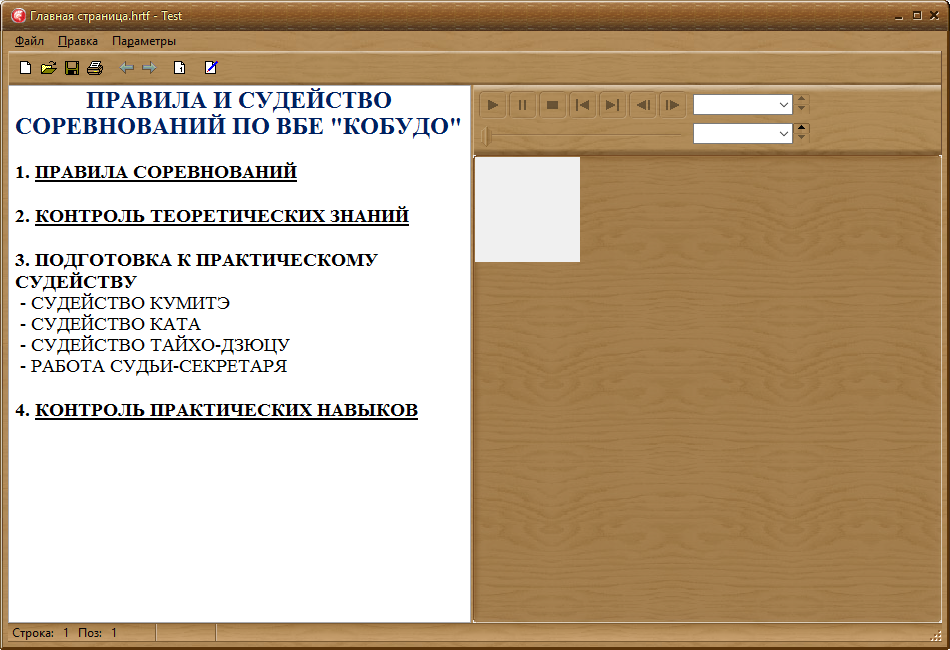 7. Преимущества перед известными аналогами: 7. Преимущества перед известными аналогами: 7. Преимущества перед известными аналогами: 7. Преимущества перед известными аналогами: 7. Преимущества перед известными аналогами: 7. Преимущества перед известными аналогами: 7. Преимущества перед известными аналогами: 7. Преимущества перед известными аналогами: 7. Преимущества перед известными аналогами: 7. Преимущества перед известными аналогами: 7. Преимущества перед известными аналогами: 7. Преимущества перед известными аналогами: 7. Преимущества перед известными аналогами: Аналогов для данного вида спорта пока нетАналогов для данного вида спорта пока нетАналогов для данного вида спорта пока нетАналогов для данного вида спорта пока нетАналогов для данного вида спорта пока нетАналогов для данного вида спорта пока нетАналогов для данного вида спорта пока нетАналогов для данного вида спорта пока нетАналогов для данного вида спорта пока нетАналогов для данного вида спорта пока нетАналогов для данного вида спорта пока нетАналогов для данного вида спорта пока нетАналогов для данного вида спорта пока нетАналогов для данного вида спорта пока нетАналогов для данного вида спорта пока нетАналогов для данного вида спорта пока нетАналогов для данного вида спорта пока нет8. Область(и) применения: 8. Область(и) применения: 8. Область(и) применения: 8. Область(и) применения: 8. Область(и) применения: 8. Область(и) применения: 8. Область(и) применения: 8. Область(и) применения: Подготовка судей по восточному единоборству «Кобудо», проведение судейских семинаров, аттестация судей, подготовка бакалавров по физической культуре, повышение квалификации тренеров по восточному единоборству «Кобудо»Подготовка судей по восточному единоборству «Кобудо», проведение судейских семинаров, аттестация судей, подготовка бакалавров по физической культуре, повышение квалификации тренеров по восточному единоборству «Кобудо»Подготовка судей по восточному единоборству «Кобудо», проведение судейских семинаров, аттестация судей, подготовка бакалавров по физической культуре, повышение квалификации тренеров по восточному единоборству «Кобудо»Подготовка судей по восточному единоборству «Кобудо», проведение судейских семинаров, аттестация судей, подготовка бакалавров по физической культуре, повышение квалификации тренеров по восточному единоборству «Кобудо»Подготовка судей по восточному единоборству «Кобудо», проведение судейских семинаров, аттестация судей, подготовка бакалавров по физической культуре, повышение квалификации тренеров по восточному единоборству «Кобудо»Подготовка судей по восточному единоборству «Кобудо», проведение судейских семинаров, аттестация судей, подготовка бакалавров по физической культуре, повышение квалификации тренеров по восточному единоборству «Кобудо»Подготовка судей по восточному единоборству «Кобудо», проведение судейских семинаров, аттестация судей, подготовка бакалавров по физической культуре, повышение квалификации тренеров по восточному единоборству «Кобудо»Подготовка судей по восточному единоборству «Кобудо», проведение судейских семинаров, аттестация судей, подготовка бакалавров по физической культуре, повышение квалификации тренеров по восточному единоборству «Кобудо»Подготовка судей по восточному единоборству «Кобудо», проведение судейских семинаров, аттестация судей, подготовка бакалавров по физической культуре, повышение квалификации тренеров по восточному единоборству «Кобудо»Подготовка судей по восточному единоборству «Кобудо», проведение судейских семинаров, аттестация судей, подготовка бакалавров по физической культуре, повышение квалификации тренеров по восточному единоборству «Кобудо»Подготовка судей по восточному единоборству «Кобудо», проведение судейских семинаров, аттестация судей, подготовка бакалавров по физической культуре, повышение квалификации тренеров по восточному единоборству «Кобудо»Подготовка судей по восточному единоборству «Кобудо», проведение судейских семинаров, аттестация судей, подготовка бакалавров по физической культуре, повышение квалификации тренеров по восточному единоборству «Кобудо»Подготовка судей по восточному единоборству «Кобудо», проведение судейских семинаров, аттестация судей, подготовка бакалавров по физической культуре, повышение квалификации тренеров по восточному единоборству «Кобудо»Подготовка судей по восточному единоборству «Кобудо», проведение судейских семинаров, аттестация судей, подготовка бакалавров по физической культуре, повышение квалификации тренеров по восточному единоборству «Кобудо»Подготовка судей по восточному единоборству «Кобудо», проведение судейских семинаров, аттестация судей, подготовка бакалавров по физической культуре, повышение квалификации тренеров по восточному единоборству «Кобудо»Подготовка судей по восточному единоборству «Кобудо», проведение судейских семинаров, аттестация судей, подготовка бакалавров по физической культуре, повышение квалификации тренеров по восточному единоборству «Кобудо»Подготовка судей по восточному единоборству «Кобудо», проведение судейских семинаров, аттестация судей, подготовка бакалавров по физической культуре, повышение квалификации тренеров по восточному единоборству «Кобудо»9. Правовая защита: 9. Правовая защита: 9. Правовая защита: 9. Правовая защита: 9. Правовая защита: 9. Правовая защита: Пока не защищенаПока не защищенаПока не защищенаПока не защищенаПока не защищенаПока не защищенаПока не защищенаПока не защищенаПока не защищенаПока не защищенаПока не защищенаПока не защищенаПока не защищенаПока не защищенаПока не защищенаПока не защищенаПока не защищена10. Стадия готовности к практическому использованию: 10. Стадия готовности к практическому использованию: 10. Стадия готовности к практическому использованию: 10. Стадия готовности к практическому использованию: 10. Стадия готовности к практическому использованию: 10. Стадия готовности к практическому использованию: 10. Стадия готовности к практическому использованию: 10. Стадия готовности к практическому использованию: 10. Стадия готовности к практическому использованию: 10. Стадия готовности к практическому использованию: 10. Стадия готовности к практическому использованию: 10. Стадия готовности к практическому использованию: 10. Стадия готовности к практическому использованию: 10. Стадия готовности к практическому использованию: Готова к использованиюГотова к использованиюГотова к использованиюГотова к использованиюГотова к использованиюГотова к использованиюГотова к использованиюГотова к использованиюГотова к использованиюГотова к использованиюГотова к использованиюГотова к использованиюГотова к использованиюГотова к использованиюГотова к использованиюГотова к использованиюГотова к использованию11. Авторы: 11. Авторы: 11. Авторы: 11. Авторы: 11. Авторы: 11. Авторы: 11. Авторы: Ахмедзянов Эдуард Ронисович, к.т.н., доцент; Дмитриев Олег Борисович, к.п.н., доцент; Петров Павел Карпович, д.п.н., профессорАхмедзянов Эдуард Ронисович, к.т.н., доцент; Дмитриев Олег Борисович, к.п.н., доцент; Петров Павел Карпович, д.п.н., профессорАхмедзянов Эдуард Ронисович, к.т.н., доцент; Дмитриев Олег Борисович, к.п.н., доцент; Петров Павел Карпович, д.п.н., профессорАхмедзянов Эдуард Ронисович, к.т.н., доцент; Дмитриев Олег Борисович, к.п.н., доцент; Петров Павел Карпович, д.п.н., профессорАхмедзянов Эдуард Ронисович, к.т.н., доцент; Дмитриев Олег Борисович, к.п.н., доцент; Петров Павел Карпович, д.п.н., профессорАхмедзянов Эдуард Ронисович, к.т.н., доцент; Дмитриев Олег Борисович, к.п.н., доцент; Петров Павел Карпович, д.п.н., профессорАхмедзянов Эдуард Ронисович, к.т.н., доцент; Дмитриев Олег Борисович, к.п.н., доцент; Петров Павел Карпович, д.п.н., профессорАхмедзянов Эдуард Ронисович, к.т.н., доцент; Дмитриев Олег Борисович, к.п.н., доцент; Петров Павел Карпович, д.п.н., профессорАхмедзянов Эдуард Ронисович, к.т.н., доцент; Дмитриев Олег Борисович, к.п.н., доцент; Петров Павел Карпович, д.п.н., профессорАхмедзянов Эдуард Ронисович, к.т.н., доцент; Дмитриев Олег Борисович, к.п.н., доцент; Петров Павел Карпович, д.п.н., профессорАхмедзянов Эдуард Ронисович, к.т.н., доцент; Дмитриев Олег Борисович, к.п.н., доцент; Петров Павел Карпович, д.п.н., профессорАхмедзянов Эдуард Ронисович, к.т.н., доцент; Дмитриев Олег Борисович, к.п.н., доцент; Петров Павел Карпович, д.п.н., профессорАхмедзянов Эдуард Ронисович, к.т.н., доцент; Дмитриев Олег Борисович, к.п.н., доцент; Петров Павел Карпович, д.п.н., профессорАхмедзянов Эдуард Ронисович, к.т.н., доцент; Дмитриев Олег Борисович, к.п.н., доцент; Петров Павел Карпович, д.п.н., профессорАхмедзянов Эдуард Ронисович, к.т.н., доцент; Дмитриев Олег Борисович, к.п.н., доцент; Петров Павел Карпович, д.п.н., профессорАхмедзянов Эдуард Ронисович, к.т.н., доцент; Дмитриев Олег Борисович, к.п.н., доцент; Петров Павел Карпович, д.п.н., профессорАхмедзянов Эдуард Ронисович, к.т.н., доцент; Дмитриев Олег Борисович, к.п.н., доцент; Петров Павел Карпович, д.п.н., профессорНазвание выставкиШифр научной специаль-ностиВид выставкиРанг выставкиГородОрганизаторыДата началаДата оконча-нияНазвание экспонатаВид экспонатаАвторыНаименование поощрения46 Лондонская книжная выставка13.00.04СалонВнешняя междуна-роднаяЛондон,АнглияРоссий-ская Академия естество-знания (РАЕ)14 марта 2017 г.16 марта 2017 г.Методика преподавания гимнастики в школеУчебник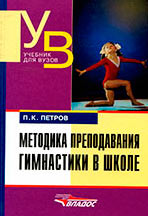 Петров П.К.Золотая медаль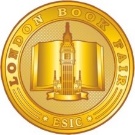 69-я Франкфуртская книжная выставка FrankfurterBuchmesse13.00.04СалонВнешняя междуна-роднаяФранк-фурт-на-Майне, Герма-нияРоссий-ская Академия естество-знания (РАЕ)11 октября 2017 г.15 октября 2017 г.Основы научно-методической деятельности в физической культуре и спортеУчебник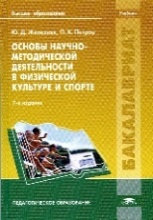 Железняк Ю.Д., Петров П.К.Золотая медаль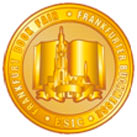 69-я Франкфуртская книжная выставка FrankfurterBuchmesse13.00.04СалонВнешняя междуна-роднаяФранк-фурт-на-Майне, Герма-нияРоссий-ская Академия естество-знания (РАЕ)11 октября 2017 г.15 октября 2017 г.Информационные технологии в физической культуре и спортеУчебник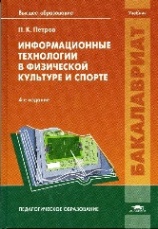 Петров П.К.Золотая медаль30-я Московская международная книжная выставка13.00.04СалонВнешняя междуна-роднаяМосква,Россия, ВДНХРоссий-ская Академия естество-знания (РАЕ)6 сентября 2017 г.10 сентября 2017 г.Основы научно-методической деятельности в физической культуре и спортеУчебникЖелезняк Ю.Д., Петров П.К.Золотая медаль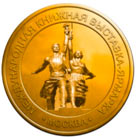 30-я Московская международная книжная выставка13.00.04СалонВнешняя междуна-роднаяМосква,Россия, ВДНХРоссий-ская Академия естество-знания (РАЕ)6 сентября 2017 г.10 сентября 2017 г.Информационные технологии в физической культуре и спортеУчебникПетров П.К.Золотая медальХXXIII международная выставка-презентация учебно-методических изданий13.00.04образова-тельнаяВнешняя междуна-роднаяМосква,РоссияРоссий-ская Академия естество-знания (РАЕ)30 мая2017 г.1 июня2017 г.Основы научно-методической деятельности в физической культуре и спортеУчебникЖелезняк Ю.Д., Петров П.К.Диплом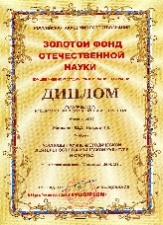 ХXXIII международная выставка-презентация учебно-методических изданий13.00.04образова-тельнаяВнешняя междуна-роднаяМосква,РоссияРоссий-ская Академия естество-знания (РАЕ)30 мая2017 г.1 июня2017 г.Основы научно-методической деятельности в физической культуре и спортеУчебникПетров П.К.Диплом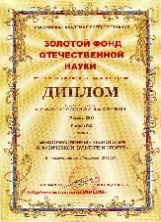 XXXV международная выставка-презентация учебно-методических изданий13.00.04образова-тельнаяВнешняя междуна-роднаяМосква,РоссияРоссий-ская Академия естество-знания (РАЕ)20 ноября 2017 г.21 ноября 2017 г.Информационные технологии в физической культуре и спортеУчебное пособие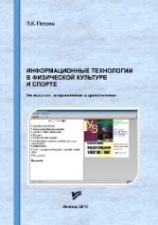 Петров П.К.Диплом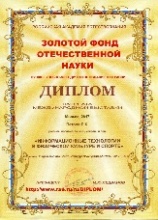 Всероссийский конкурс на лучшую научную книгу13.00.04Конкурсвнешняя всероссий-скаяСочи, РоссияФонд развития отечественного образова-ния11 сентября 2017 г.15 сентября 2017 г.Математико-статистичес-кая обработка и графическое представле-ние результатов педагогичес-ких исследований с использованием информационных технологийУчебное пособиеПетров П.К.Диплом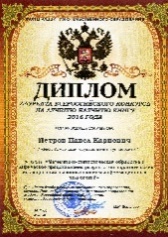 Вид выставки научно-техническаяспециализированнаяотраслеваяобразовательнаяс заочным участиемс участием в каталогевыставка-ярмаркапостоянно действующаясалонвыезднаяпередвижнаявиртуальнаяРанг выставки внешняя международнаявнешняя всероссийскаявнешняя республиканскаявнешняя региональнаявнешняя зональнаявнешняя местнаяна базе вуза международнаяна базе вуза всероссийскаяна базе вуза республиканскаяна базе вуза региональнаяна базе вуза зональнаяна базе вуза местнаяВид экспоната книгамонографияучебникучебное пособиеучебно-методическое пособиепрограмма ЭВМ, БДмультимедийная программавидео объектаудио объектфотографиянатурный образецмодельплакатизделие декоративно-прикладного искусства:картинаграфикапроектФорма 4Сведения об участии преподавателей и сотрудников в научных, научно-технических конференциях и совещаниях 2017 г.Сведения об участии преподавателей и сотрудников в научных, научно-технических конференциях и совещаниях 2017 г.Сведения об участии преподавателей и сотрудников в научных, научно-технических конференциях и совещаниях 2017 г.Сведения об участии преподавателей и сотрудников в научных, научно-технических конференциях и совещаниях 2017 г.Сведения об участии преподавателей и сотрудников в научных, научно-технических конференциях и совещаниях 2017 г.Сведения об участии преподавателей и сотрудников в научных, научно-технических конференциях и совещаниях 2017 г.Сведения об участии преподавателей и сотрудников в научных, научно-технических конференциях и совещаниях 2017 г.Сведения об участии преподавателей и сотрудников в научных, научно-технических конференциях и совещаниях 2017 г.Название конференцииНазвание докладаАвтор (авторы) доклада Шифр научной специальности Дата конференцииРанг мероприятия (выбрать из списка в приложении к форме 4 )ГородНаименование поощрения (в т.ч. денежные премии, именные дипломы лауреатов и т.д.) Современные проблемы формирования и укрепления здоровьяIII Международная научно-практическая конференция Оценка регуляторных систем организма и физической работоспособности у легкоатлеток Шумихина И. И. 03.03.01 27-28 апреля 2017 Внешняя международная Барановичи  СертификатСовременные  методы  организации  тренировочного  процесса, оценки функционального состояния и восстановления спортсменовДинамика физического развития и функционального состояния организма у юных футболистовШумихина И. И.03.03.0124-25 октября 2017Внешняя всероссийскаяЧелябинскСертификатФизическая культура, спорт и здоровье – Виртуаль-30Влияние занятий лечебной гимнастикой на ритм сердца и центральную гемодинамику у студентов с ограниченными возможностями здоровьяШумихина И. И.03.03.01Ноябрь 2017Внешняя всероссийскаяЙошкар-ОлаСертификатVII Международной научно-практической конференции «Актуальные проблемы физической культуры и спорта»Оценка адаптивных возможностей организма у девушек, занимающихся атлетической гимнастикойШумихина И. И., Солдаткина Ю. А.03.03.0116 ноября 2017Внешняя международнаяЧебоксарыСертификатII Всероссийская научно-практическая школа-конференция по вопросам спортивной науки в детско-юношеском и адаптивном спортеОсобенности физического развития и функционального состояния организма у футболистов Шумихина И. И.03.03.0111-13 декабря 2017Внешняя всероссийскаяМоскваXX международный симпозиум «Восток-Россия-Запад. Физическая культура, спорт и здоровый образ жизни в XXI веке»Влияние атлетической гимнастики на адаптивные возможности организма девушекШумихина И. И.03.03.0126-27 декабря 2017Внешняя международнаяКрасноярск СертификатМолодежь – науке-VIII. Актуальные проблемы туризма, спорта и бизнесаВегетативная регуляция сердечного ритма у детей 3-5 лет с различным уровнем физического развития /Молодежь-науке-8 Актуальные проблемы туризма, спорта и бизнесаБаженова М.В., Гуштурова И.В.796.01:612(045)26-28 апреля 2017Внешняя всероссийскаяСочиМолодежь – науке-VIII. Актуальные проблемы туризма, спорта и бизнесаСостояние вегетативной регуляции и вегетативной реактивности у юных лыжников-гонщиков после двухдневных соревнований по данным анализа вариабельности сердечного ритмаЧуракова О. С., Шлык Н. И.03.03.0126-28 апреля 2017Внешняя всероссийскаяСочиСертификатЗдоровье России. Сочи-2017Проблема оценки уровня здоровья детского населенияШлык Н. И.03.03.0128-30 июня 2017Внешняя всероссийскаяСочиСертификатБезопасный спорт-2017Адаптационно-резервные возможности организма у высококвалифицированных спортсменов гребного слалома по данным анализа вариабельности сердечного ритма на сборах в Рио-де-ЖанейроШлык Н. И., Яшина Е. Р.,Лапин А. Ю.,Клендар В. А.03.03.0129-30 июня 2017Внешняя международнаяСПбСертификатXIII Съезд Физиологического общества имени И. П. ПавловаИндивидуальный подход к оценке состояния регуляторных систем у бегунов спринтеров и стайеров в условиях среднегорьяШлык Н. И.03.03.0118-22 сентября 2017Внешняя международнаяВоронежСертификатВсемирная зимняя конференция ФИСУ: Инновации – Образование – Спорт Динамические исследования вариабельности сердечного ритма у легкоатлетов-бегунов в оценке индивидуальной переносимости тренировочного процесса в условиях среднегорьяШлык Н. И., Алабужев А. Е.03.03.012-4 февраля 2017Внешняя международнаяАлматыСертификатXLV Итоговая студенческая научная конференцияВлияние тренировочных нагрузок разной направленности на регуляторные системы организма лыжников гонщиков 14-16 летРамазанов А. А.Научный руководитель – Лебедев Е. С.03.03.01Май 2017На базе вуза всероссийскаяИжевскСертификатXLV Итоговая студенческая научная конференцияВлияние занятий в тренажерном зале на адаптивные возможности девушек 18-25 летСолдаткина Ю. А.Научный руководитель –Шумихина И. И.03.03.01Май 2017На базе вуза всероссийскаяИжевскСертификатXLV Итоговая студенческая научная конференцияСостояние регуляторных процессов в восстановительном периоде у легкоатлеток – стайеров в условиях среднегорьяКоротаева Е. С.Научный руководитель –Шлык Н. И.03.03.01Май 2017На базе вуза всероссийскаяИжевскСертификатXLV Итоговая студенческая научная конференцияИндивидуальные особенности показателей вариабельности сердечного ритма у легкоатлетов-средневиков при двухразовых тренировках в день в условиях среднегорьяШумков А. М.Научный руководитель –Шлык Н. И.03.03.01Май 2017На базе вуза всероссийскаяИжевскСертификатXLV Итоговая студенческая научная конференцияСостояние восстановительных процессов у юных футболистов России, Бразилии и Ирака после игровых тренировокАльмншад Дхургхам Аббас ДжасильНаучный руководитель –Шлык Н. И.03.03.01Май 2017На базе вуза всероссийскаяИжевскСертификатМолодежь – науке-VIII. Актуальные проблемы туризма, спорта и бизнесаОсобенности разных вариантов разминки при подготовке к лыжному спорту в условиях модельных тренировок /Молодежь-науке-8 Актуальные проблемы туризма, спорта и бизнесаКнязев А.П.796.922(045) 26-28 апреля 2017Внешняя всероссийскаяСочиМолодежь – науке-VIII. Актуальные проблемы туризма, спорта и бизнесаВегетативная регуляция сердечного ритма у детей 3-5 лет с различным уровнем физического развития /Молодежь-науке-8 Актуальные проблемы туризма, спорта и бизнесаБаженова М.В., Гуштурова И.В.796.01:612(045)26-28 апреля 2017Внешняя всероссийскаяСочиВсероссийская научно-практическая конференция с международным участиемОбоснование возможности использования горного велосипеда в тренировочном процессе лыжников-гонщиков /Физиологические и биохимические основы и педагогические технологии адаптации к разным по величине физическим нагрузкамКнязев А.П., Фонарев Д.В.23-24 ноября 2017Внешняя всероссийскаяКазаньСертификатXLV Итоговаястуденческаянаучнаяконференция Влияние электростимуляции на силу мышечного сокращения и  функциональное состояние сердечно-сосудистой системы  бегунов на короткие дистанцииУстюжанин М.Н. Научный руководитель –  Феофилактов Н.З.  03.03.01май  2017На базе вуза всероссийскаяИжевскСертификатXLV Итоговаястуденческаянаучнаяконференция Анализ факторов, влияющих на процесс перехода биатлонистов-юношей в категорию спортсменов  основного возрастаШамаев Д. М. Научный руководитель – Князев А.П.03.03.01май  2017На базе вуза всероссийскаяИжевскСертификатГуманитарное образование и наука в техническом вузе К вопросу об оценке уровня знаний и умений в области физической культуры и спорта в комплексе ГТОНовокреще-нов В.В.13.00.0423-27 октября 2017 г. на базе вуза всероссийскаяс межд. участиемИжевскСертификат Гуманитарное образование и наука в техническом вузеМетодологические основания проектирования ценностно-ориентированных дидактических средств формирования физкультурной компетентностиАйдаров Р.А.,Петров П.К.13.00.0423-27 октября 2017 г. на базе вуза всероссийскаяс межд. участиемИжевскСертификат Гуманитарное образование и наука в техническом вузеФизическое воспитание юношей допризывного возраста в условиях внедрения Всероссийского физкультурно-спортивного комплекса «Готов к труду и обороне»Райзих А.А., Петров П.К.13.00.0423-27 октября 2017 г. на базе вуза всероссийскаяс межд. участиемИжевскСертификат Гуманитарное образование и наука в техническом вузеОрганизация занятий основной гимнастикой с юными футболистамиШаргави Али Шакир,Петров П.К., Максимова С.С.13.00.0423-27 октября 2017 г. на базе вуза всероссийскаяс межд. участиемИжевскСертификат Гуманитарное образование и наука в техническом вузеИнновационные подходы в системе физического воспитания на примере Олимпиады школьников Удмуртской РеспубликиРайзих А.А.,Максимова С.С.13.00.0423-27 октября 2017 г. на базе вуза всероссийскаяс межд. участиемИжевскСертификат Гуманитарное образование и наука в техническом вузеРазработка мультимедиа обучающей программы по виду спорта «Восточное боевое единоборство» (спортивная дисциплина «Сётокан»)Дмитриев О.Б.,Главатских Ю.А., Капралова А.М.13.00.0423-27 октября 2017 г. на базе вуза всероссийскаяс межд. участиемИжевскСертификат Состояние и перспективы развития высшего образования в современном миреПодготовка магистров по направлению 44.04.01 – Педагогическое образование по программе «Физическая культура: информационные технологии в физической культуре и спортеПетров П.К.13.00.0412 сентября 2017 г.внешняя международнаяСочиСертификатСпорт. Человек. ЗдоровьеСовременные информационные и коммуникацион-ные технологии в системе подготовки специалистов по физической культуре и спортуПетров П.К.13.00.0412-14 октября 2017 г.внешняя международнаяСанкт-ПетербургСертификатШкола и Университет – системное партнерство в условиях модернизации профессиональ-ного образованияОрганизационно-педагогические условия проведения различных этапов олимпиады школьников по физической культуреРайзих А.А.Максимова С.С.13.00.0428.08.2017 г.внешняя республиканскаяИжевскСертификатОбзор и разбор программы муниципального этапа Всероссийской олимпиады школьников по предмету «Физическая культура»Технология составления акробатической комбинацииРайзих А.А.Максимова С.С.13.00.0424.10.2017 г.семинарвнешний республиканскийИжевскСертификатОбзор и разбор программы муниципального этапа Всероссийской олимпиады школьников по предмету «Физическая культура»Обзор и разбор испытания «Гимнастика» Райзих А.А.Максимова С.С.13.00.0414.11.2017 г.семинарвнешний республиканскийИжевскСертификатТеория и практика физической культуры, спорта и безопасности жизнедеятельности в условиях модернизации образованияПрофессиональ-ная переподготовкапо направлению «Физическая культура»Райзих А.А.13.00.0419.10.2017 г.внешняя республиканскаяИжевскСертификат, Благодарствен-ное письмоI Всероссийский съезд учителей физической культурыРайзих А.А.13.00.0413-14.12.2017 г.внешнийвсероссийскийМоскваСертификатПубличный отчет по реализации Стратегии развития вуза 2013-2023 гг. Райзих А.А.13.00.0407.12.2017 г.внешнийвсероссийскийНижний НовгородXLV итоговая студенческая научная конференцияСистема электронного экзаменационного тестирования по дисциплине «Биомеханика» для ИФКиСНикешкин А.В.,Дмитриев О.Б.13.00.04апрель2017 г.на базе вуза всероссийскаяИжевскПочетная грамотаАктуальные проблемы социально-гуманитарных наукКомпьютерная система подготовки документов для проведения соревнований по восточным единоборствамАхмедзянов Э.Р.,Дмитриев О.Б., Бахмутов Д.А13.00.0408.122017 г.внешняя международнаяБелгородСертификатАктуальные проблемы социально-гуманитарных наукРазработка информационной базы данных соревновательной деятельности спортсменов по настольному теннисуКузьмина Ю.А.13.00.0408.122017 г.внешняя международнаяБелгородСертификатАктуальные проблемы социально-гуманитарных наукРазработка дистанционного курса для ИФКиС по дисциплине «методика преподавания гимнастики в школе»Немтинова Е.В.13.00.0408.122017 г.внешняя международнаяБелгородСертификатАктуальные проблемы социально-гуманитарных наукСовершенствова-ние профессио-нальных компе-тенций судей по армрестлингу с использованием мультимедийной контролирующей программыРайзих А.А.,Ратаева Я.В.13.00.0408.122017 г.внешняя международнаяБелгородСертификатНовая парадигма социально-гуманитарного знанияГрафическое моделирование объемов тренировочной нагрузки в жиме лежа в предсорев-новательном периоде  пауэрлифтеров групп высшего спортивного мастерстваЧерников П.В.13.00.0408.122017 г.внешняя международнаяБелгородСертификатУниверситет-ский спорт: здоровье и будущее обществаИнновационные технологии в подготовке судей по восточному боевому единоборству кобудоПетров П.К., Дмитриев О.Б., Ахмедзянов Э.Р.13.00.043-4 февраля2017 г.внешняя международнаяАлматыСертификатЭлектронное обучение в непрерывном образовании 2017Проблемно-структурное проектирование электронных контрольных тестов для учебных дисциплинДмитриев О.Б.13.00.0412-14 апреля2017 г.внешняя международнаяУльяновскСертификатИнновации в образованииСистема проверки и оценки знаний и умений в области физической культуры и спорта у студентов с использованием тестовых заданийНовокреще-нов В.В., Галеев Р.И., Ахмедзянов Э.Р.13.00.0413-31 марта2017 г.внешняяместнаяИжевскАктуальные проблемы физической культуры и спортаРазработка электронного учебного курса по атлетической гимнастике для ИФКСДмитриев О.Б.,Райзих А.А., Масловская А.А.13.00.0416 ноября2017 г.внешняя международнаяЧебоксарыСертификатТеория и практика физической культуры, спорта и безопасности жизнедеятельности в условиях модернизации образованияПрофессиональ-ная переподготов-ка по направле-нию «Физическая культура»Култашева Н.В.,Райзих А.А.13.00.0419 октября2017 г.внешняяреспубликанскаяИжевскМеждисципли-нарные исследования. Современное состояние и перспективы развитияПрогнозирование результатов в легкой атлетике в изменяющихся погодных условиях с использованием системы автоматизированного проектирования ANSYSПолтанов А.Г.13.00.0427 октября2017 г.внешняя международнаяЕкатерин-бургСертификатМеждисципли-нарные исследования. Современное состояние и перспективы развитияЭлектронный дневник спортсмена как средство контроля и мотивации к тренировочному процессуХмелев В.В.13.00.0427 октября2017 г.внешняя международнаяЕкатерин-бургСертификатАктуальные проблемы туризма, спорта и бизнесаРоль Всероссийского физкультурно-спортивного комплекса "Готов к труду и обороне" в системе физического и патриотического воспитания молодежи РоссииРайзих А.А., Райзих Н.Б.13.00.0426-28 апреля 2017внешняя всероссийскаяСочиТехнологии историко-патриотического воспитания населения РоссииРоль военно-патриотических организаций в воспитании у современной молодежи личности к службе в Российской армииРайзих А.А., Райзих Н.Б.13.00.0401.06.2017внешняя всероссийскаяСочиАктуальные проблемы физичсекого воспитания, здорового безопасного стиля жизни в образовательных учрежденияхПроблемы и перспективы развития физического воспитания в вузе на примере игровых видов спортаХарин А.А.13.00.0414 апреля 2017 г.внешняя всероссийскаяЧайковскийАктуальные проблемы физичсекого воспитания, здорового безопасного стиля жизни в образовательных учрежденияхИспользование тестирующих программ для совершенствования знаний, правил волейболаХарин А.А.13.00.0414 апреля 2017 г.внешняя всероссийскаяЧайковскийАктуальные проблемы физичсекого воспитания, здорового безопасного стиля жизни в образовательных учрежденияхОценка результатов физической подготовленности студентов УдГУ по обязательным тестамМитриченко Р.Х.13.00.0414 апреля 2017 г.внешняя всероссийскаяЧайковскийФизическое воспитание и спорт глазами студентовФизическая подготовленность студентов вузаМитриченко Р.Х.13.00.041-2 декабря 2017внешняя международнаяКазаньЛучшие научные тезисы - 2017Анализ выполнения нормативов Всероссийского физкультурно-оздоровительного комплекса " Готов к труду и обороне" студентами вузов УРКоколова  О.В., Докучаева Е.Б.13.00.0401.01.2017внешняя международнаяКазаньПриложение к форме 4Ранг мероприятия (выбрать из списка)внешняя международнаявнешняя всероссийскаявнешняя республиканскаявнешняя региональнаявнешняя зональнаявнешняя местнаяна базе вуза международнаяна базе вуза всероссийскаяна базе вуза республиканскаяна базе вуза региональнаяна базе вуза зональнаяна базе вузаФорма 5Научно-методические, научные и научно-технические конференции и совещания, проведенные подразделением на базе УдГУ в 2017 годуНаучно-методические, научные и научно-технические конференции и совещания, проведенные подразделением на базе УдГУ в 2017 годуНаучно-методические, научные и научно-технические конференции и совещания, проведенные подразделением на базе УдГУ в 2017 годуНаучно-методические, научные и научно-технические конференции и совещания, проведенные подразделением на базе УдГУ в 2017 годуНаучно-методические, научные и научно-технические конференции и совещания, проведенные подразделением на базе УдГУ в 2017 годуНаучно-методические, научные и научно-технические конференции и совещания, проведенные подразделением на базе УдГУ в 2017 годуНаучно-методические, научные и научно-технические конференции и совещания, проведенные подразделением на базе УдГУ в 2017 годуНаучно-методические, научные и научно-технические конференции и совещания, проведенные подразделением на базе УдГУ в 2017 годуНаучно-методические, научные и научно-технические конференции и совещания, проведенные подразделением на базе УдГУ в 2017 годуНаучно-методические, научные и научно-технические конференции и совещания, проведенные подразделением на базе УдГУ в 2017 годуНаучно-методические, научные и научно-технические конференции и совещания, проведенные подразделением на базе УдГУ в 2017 годуНаучно-методические, научные и научно-технические конференции и совещания, проведенные подразделением на базе УдГУ в 2017 годуНаучно-методические, научные и научно-технические конференции и совещания, проведенные подразделением на базе УдГУ в 2017 годуНаучно-методические, научные и научно-технические конференции и совещания, проведенные подразделением на базе УдГУ в 2017 годуНаучно-методические, научные и научно-технические конференции и совещания, проведенные подразделением на базе УдГУ в 2017 годуСтруктурное подразделениеНаименование мероприятияРанг (выбрать из списка в приложении к форме 5)СоорганизаторыДатаСумма затраченных средств (руб.), источник финансированияКоличество участников, всегоКоличество участ. сотрудников вузаКоличество докладов, подготовленных сотр. вузаКоличество иногородних участников Количество докладов иногородних участниковКоличество участников из зарубежных странСтранаКоличество докладов участников из зарубежных странКоличество докладов, всего1. название мероприятия, дата проведения2. смета расходов3. финансовый отчет 4. программа конференции5. тезисы докладовПриложение к форме 5Ранг мероприятия (выбрать из списка)на базе вуза международнаяна базе вуза всероссийскаяна базе вуза республиканскаяна базе вуза региональнаяна базе вуза зональнаяна базе вуза1. название мероприятия, дата проведения2. смета расходов3. финансовый отчет 4. программа конференции5. тезисы докладовПриложение к форме 5Ранг мероприятия (выбрать из списка)на базе вуза международнаяна базе вуза всероссийскаяна базе вуза республиканскаяна базе вуза региональнаяна базе вуза зональнаяна базе вуза1. название мероприятия, дата проведения2. смета расходов3. финансовый отчет 4. программа конференции5. тезисы докладовПриложение к форме 5Ранг мероприятия (выбрать из списка)на базе вуза международнаяна базе вуза всероссийскаяна базе вуза республиканскаяна базе вуза региональнаяна базе вуза зональнаяна базе вуза1. название мероприятия, дата проведения2. смета расходов3. финансовый отчет 4. программа конференции5. тезисы докладовПриложение к форме 5Ранг мероприятия (выбрать из списка)на базе вуза международнаяна базе вуза всероссийскаяна базе вуза республиканскаяна базе вуза региональнаяна базе вуза зональнаяна базе вуза1. название мероприятия, дата проведения2. смета расходов3. финансовый отчет 4. программа конференции5. тезисы докладовПриложение к форме 5Ранг мероприятия (выбрать из списка)на базе вуза международнаяна базе вуза всероссийскаяна базе вуза республиканскаяна базе вуза региональнаяна базе вуза зональнаяна базе вуза1. название мероприятия, дата проведения2. смета расходов3. финансовый отчет 4. программа конференции5. тезисы докладовПриложение к форме 5Ранг мероприятия (выбрать из списка)на базе вуза международнаяна базе вуза всероссийскаяна базе вуза республиканскаяна базе вуза региональнаяна базе вуза зональнаяна базе вуза1. название мероприятия, дата проведения2. смета расходов3. финансовый отчет 4. программа конференции5. тезисы докладовПриложение к форме 5Ранг мероприятия (выбрать из списка)на базе вуза международнаяна базе вуза всероссийскаяна базе вуза республиканскаяна базе вуза региональнаяна базе вуза зональнаяна базе вуза1. название мероприятия, дата проведения2. смета расходов3. финансовый отчет 4. программа конференции5. тезисы докладовПриложение к форме 5Ранг мероприятия (выбрать из списка)на базе вуза международнаяна базе вуза всероссийскаяна базе вуза республиканскаяна базе вуза региональнаяна базе вуза зональнаяна базе вуза1. название мероприятия, дата проведения2. смета расходов3. финансовый отчет 4. программа конференции5. тезисы докладовПриложение к форме 5Ранг мероприятия (выбрать из списка)на базе вуза международнаяна базе вуза всероссийскаяна базе вуза республиканскаяна базе вуза региональнаяна базе вуза зональнаяна базе вуза1. название мероприятия, дата проведения2. смета расходов3. финансовый отчет 4. программа конференции5. тезисы докладовПриложение к форме 5Ранг мероприятия (выбрать из списка)на базе вуза международнаяна базе вуза всероссийскаяна базе вуза республиканскаяна базе вуза региональнаяна базе вуза зональнаяна базе вуза1. название мероприятия, дата проведения2. смета расходов3. финансовый отчет 4. программа конференции5. тезисы докладовПриложение к форме 5Ранг мероприятия (выбрать из списка)на базе вуза международнаяна базе вуза всероссийскаяна базе вуза республиканскаяна базе вуза региональнаяна базе вуза зональнаяна базе вуза1. название мероприятия, дата проведения2. смета расходов3. финансовый отчет 4. программа конференции5. тезисы докладовПриложение к форме 5Ранг мероприятия (выбрать из списка)на базе вуза международнаяна базе вуза всероссийскаяна базе вуза республиканскаяна базе вуза региональнаяна базе вуза зональнаяна базе вуза1. название мероприятия, дата проведения2. смета расходов3. финансовый отчет 4. программа конференции5. тезисы докладовПриложение к форме 5Ранг мероприятия (выбрать из списка)на базе вуза международнаяна базе вуза всероссийскаяна базе вуза республиканскаяна базе вуза региональнаяна базе вуза зональнаяна базе вуза1. название мероприятия, дата проведения2. смета расходов3. финансовый отчет 4. программа конференции5. тезисы докладовПриложение к форме 5Ранг мероприятия (выбрать из списка)на базе вуза международнаяна базе вуза всероссийскаяна базе вуза республиканскаяна базе вуза региональнаяна базе вуза зональнаяна базе вуза1. название мероприятия, дата проведения2. смета расходов3. финансовый отчет 4. программа конференции5. тезисы докладовПриложение к форме 5Ранг мероприятия (выбрать из списка)на базе вуза международнаяна базе вуза всероссийскаяна базе вуза республиканскаяна базе вуза региональнаяна базе вуза зональнаяна базе вузаФорма 6Форма 6Форма 6Форма 6Форма 6Форма 6Форма 6Форма 6Форма 6Форма 6Форма 6Форма 6Форма 6Форма 6Форма 6Форма 6Сведения об участии в выставках 2017 годаСведения об участии в выставках 2017 годаСведения об участии в выставках 2017 годаСведения об участии в выставках 2017 годаСведения об участии в выставках 2017 годаСведения об участии в выставках 2017 годаСведения об участии в выставках 2017 годаСведения об участии в выставках 2017 годаСведения об участии в выставках 2017 годаСведения об участии в выставках 2017 годаСведения об участии в выставках 2017 годаСведения об участии в выставках 2017 годаСведения об участии в выставках 2017 годаСведения об участии в выставках 2017 годаСведения об участии в выставках 2017 годаСведения об участии в выставках 2017 годаСтруктурное подразделениеНазвание выставкиНазвание выставкиШифр научной специальности Шифр научной специальности Вид выставки (выбрать из списка в приложении к форме 6)Вид выставки (выбрать из списка в приложении к форме 6)Ранг выставки (выбрать из списка  в приложении к форме 6)Ранг выставки (выбрать из списка  в приложении к форме 6)ГородОрганизаторыДата проведения выставкиКоличество экспонатовНазвание экспонатаВид экспоната (выбрать из списка  в приложении к форме 6)Авторы (разработчики)Наименование поощрения (в т.ч. денежные премии, именные дипломы лауреатов и т.д.)Приложение к форме 6Приложение к форме 6Приложение к форме 6Приложение к форме 6Приложение к форме 6Приложение к форме 6Вид выставки Ранг выставки Ранг выставки Вид экспоната Вид экспоната Вид экспоната научно-техническаявнешняя международнаявнешняя международнаякнигакнигакнигаспециализированнаявнешняя всероссийскаявнешняя всероссийскаямонографиямонографиямонографияотраслеваявнешняя республиканскаявнешняя республиканскаяучебникучебникучебникобразовательнаявнешняя региональнаявнешняя региональнаяучебное пособиеучебное пособиеучебное пособиес заочным участиемвнешняя зональнаявнешняя зональнаяучебно-методическое пособиеучебно-методическое пособиеучебно-методическое пособиес участием в каталогевнешняя региональнаявнешняя региональнаяпрограмма ЭВМ, БДпрограмма ЭВМ, БДпрограмма ЭВМ, БДвыставка-ярмаркана базе вуза международнаяна базе вуза международнаямультимедийная программамультимедийная программамультимедийная программапостоянно действующаяна базе вуза всероссийскаяна базе вуза всероссийскаявидео объектвидео объектвидео объектсалонна базе вуза республиканскаяна базе вуза республиканскаяаудио объектаудио объектаудио объектвыезднаяна базе вуза региональнаяна базе вуза региональнаяфотографияфотографияфотографияпередвижнаяна базе вуза зональнаяна базе вуза зональнаянатурный образецнатурный образецнатурный образецвиртуальнаяна базе вуза местнаяна базе вуза местнаямодельмодельмодельплакатплакатплакатизделие декоративно-прикладного искусства:изделие декоративно-прикладного искусства:изделие декоративно-прикладного искусства:картинакартинакартинаграфикаграфикаграфикапроектпроектпроектПоказательКоличествоДоклады на научных конференциях, семинарах и т.п. всех уровней (в т.ч. студенческих) всего, в т.ч.: 56- *международные 26 (см. форму 4)- всероссийские 24- региональные  5- внутривузовские 1*Полученные на конференциях награды, всего, в т.ч.: 43 (см. форму 4)- международные 25- всероссийские14- региональные  4- внутривузовские -*Участие студентов в выставках всех уровней, всего, в т.ч.: -- международные -- всероссийские -- региональные -- внутривузовские -*Полученные на выставках награды, всего, в т.ч.: -- международные -- всероссийские -- региональные -- внутривузовские -*Научные публикации, всего, в т.ч.:61- изданные зарубежом 1- без соавторов - преподавателей 13*Работы поданные на конкурсы на лучшую студенческую научную работу, всего, из них: -- открытые конкурсы на лучшую научную работу студентов проводимые по приказам федеральных органов исполнительной власти -*Медали, дипломы, грамоты, премии и т.п., полученные на конкурсах на лучшую работу и на выставках, всего, в т.ч.: -- открытые конкурсы на лучшую научную работу студентов проводимые по приказам федеральных органов исполнительной власти -*Именные стипендии, всего, в т.ч.: 2- Президента РФ,- Правительства РФ- другие 2*Участие студентов в олимпиадах, всего, в т.ч.: 1- третий тур (всероссийский/международный) 1*Полученные на олимпиадах награды, всего, в т.ч.: 8- третий тур (всероссийский/международный) 8*Заявки на объекты интеллектуальной собственности -*Охранные документы на объекты   интеллектуальной собственности, полученные студентами  -*Проданные лицензии на право использования объектов  интеллектуальной собственности студентов -*Студенческие проекты, поданные на  конкурсы грантов, всего, из них: -- гранты, выигранные студентами -*Студенты, указанные в качестве исполнителей (соисполнителей) в отчетах по НИР, всего:- в том числе с оплатой*Общее количество полученных студентами наград (на конференциях, выставках, конкурсах, олимпиадах), всего, в т.ч.: 55- международные 9- всероссийские 20- региональные 25- внутривузовские 1*Количество проведенных подразделением студенческих мероприятий, в т.ч.: 1Конференций (семинаров), всего, в т.ч.: 1- международных -- всероссийских -- региональных -- внутривузовских 1Выставок, всего, в т.ч.: -- международных -- всероссийских -- региональных -- внутривузовских -Конкурсов, всего, в т.ч.:- международных- всероссийских- региональных- внутривузовскихОлимпиад, всего, в т.ч.:- международных- всероссийских- региональных- внутривузовскихXLV Итоговая студенческая научная конференцияВлияние тренировочных нагрузок разной направленности на регуляторные системы организма лыжников гонщиков 14-16 летРамазанов А. А.Научный руководитель – Лебедев Е. С.XLV Итоговая студенческая научная конференцияВлияние занятий в тренажерном зале на адаптивные возможности девушек 18-25 летСолдаткина Ю. А.Научный руководитель –Шумихина И. И.XLV Итоговая студенческая научная конференцияСостояние регуляторных процессов в восстановительном периоде у легкоатлеток – стайеров в условиях среднегорьяКоротаева Е. С.Научный руководитель –Шлык Н. И.XLV Итоговая студенческая научная конференцияИндивидуальные особенности показателей вариабельности сердечного ритма у легкоатлетов-средневиков при двухразовых тренировках в день в условиях среднегорьяШумков А. М.Научный руководитель –Шлык Н. И.XLV Итоговая студенческая научная конференцияСостояние восстановительных процессов у юных футболистов России, Бразилии и Ирака после игровых тренировокАльмншад Дхургхам Аббас ДжасильНаучный руководитель –Шлык Н. И.Физическая культура, спорт, туризм:Научно-методическое сопровождениеОценка адаптивных возможностей регуляторных систем организма и физической работоспособности у спортсменок-легкоатлеток Шумихина И. И., Гавшина Е.VII Международной научно-практической конференции «Актуальные проблемы физической культуры и спорта»Оценка адаптивных возможностей организма у девушек, занимающихся атлетической гимнастикойШумихина И. И., Солдаткина Ю. А.II Всероссийская научно-практическая школа-конференция по вопросам спортивной науки в детско-юношеском и адаптивном спортеВегетативная регуляция сердечного ритма у детей 5-6 лет с различным уровнем физического развитияГуштурова И. В., Баженова М. В.XLV Итоговая студенческаяНаучная конференция Влияние электростимуляции на силу мышечного сокращения и  функциональное состояние сердечно-сосудистой системы  бегунов на короткие дистанцииУстюжанин М.Н. Научный руководитель –  Феофилактов Н.З.  XLV Итоговая студенческаяНаучная конференция Анализ факторов, влияющих на процесс перехода биатлонистов-юношей в категорию спортсменов  основного возрастаШамаев Д. М. Научный руководитель – Князев А.П.1. Наименование результата: 1. Наименование результата: 1. Наименование результата: 1. Наименование результата: 1. Наименование результата: 1. Наименование результата: 1. Наименование результата: 1. Наименование результата: 1. Наименование результата: Новый подход к управлению тренировочным процессом спортсменов с учетом индивидуального типа вегетативной регуляции по данным вариабельности сердечного ритмаНовый подход к управлению тренировочным процессом спортсменов с учетом индивидуального типа вегетативной регуляции по данным вариабельности сердечного ритмаНовый подход к управлению тренировочным процессом спортсменов с учетом индивидуального типа вегетативной регуляции по данным вариабельности сердечного ритмаНовый подход к управлению тренировочным процессом спортсменов с учетом индивидуального типа вегетативной регуляции по данным вариабельности сердечного ритмаНовый подход к управлению тренировочным процессом спортсменов с учетом индивидуального типа вегетативной регуляции по данным вариабельности сердечного ритмаНовый подход к управлению тренировочным процессом спортсменов с учетом индивидуального типа вегетативной регуляции по данным вариабельности сердечного ритмаНовый подход к управлению тренировочным процессом спортсменов с учетом индивидуального типа вегетативной регуляции по данным вариабельности сердечного ритмаНовый подход к управлению тренировочным процессом спортсменов с учетом индивидуального типа вегетативной регуляции по данным вариабельности сердечного ритмаНовый подход к управлению тренировочным процессом спортсменов с учетом индивидуального типа вегетативной регуляции по данным вариабельности сердечного ритмаНовый подход к управлению тренировочным процессом спортсменов с учетом индивидуального типа вегетативной регуляции по данным вариабельности сердечного ритмаНовый подход к управлению тренировочным процессом спортсменов с учетом индивидуального типа вегетативной регуляции по данным вариабельности сердечного ритмаНовый подход к управлению тренировочным процессом спортсменов с учетом индивидуального типа вегетативной регуляции по данным вариабельности сердечного ритмаНовый подход к управлению тренировочным процессом спортсменов с учетом индивидуального типа вегетативной регуляции по данным вариабельности сердечного ритмаНовый подход к управлению тренировочным процессом спортсменов с учетом индивидуального типа вегетативной регуляции по данным вариабельности сердечного ритмаНовый подход к управлению тренировочным процессом спортсменов с учетом индивидуального типа вегетативной регуляции по данным вариабельности сердечного ритмаНовый подход к управлению тренировочным процессом спортсменов с учетом индивидуального типа вегетативной регуляции по данным вариабельности сердечного ритмаНовый подход к управлению тренировочным процессом спортсменов с учетом индивидуального типа вегетативной регуляции по данным вариабельности сердечного ритма2. Результат научных исследований и разработок (выбрать один из п. 2.1 или п. 2.2)2. Результат научных исследований и разработок (выбрать один из п. 2.1 или п. 2.2)2. Результат научных исследований и разработок (выбрать один из п. 2.1 или п. 2.2)2. Результат научных исследований и разработок (выбрать один из п. 2.1 или п. 2.2)2. Результат научных исследований и разработок (выбрать один из п. 2.1 или п. 2.2)2. Результат научных исследований и разработок (выбрать один из п. 2.1 или п. 2.2)2. Результат научных исследований и разработок (выбрать один из п. 2.1 или п. 2.2)2. Результат научных исследований и разработок (выбрать один из п. 2.1 или п. 2.2)2. Результат научных исследований и разработок (выбрать один из п. 2.1 или п. 2.2)2. Результат научных исследований и разработок (выбрать один из п. 2.1 или п. 2.2)2. Результат научных исследований и разработок (выбрать один из п. 2.1 или п. 2.2)2. Результат научных исследований и разработок (выбрать один из п. 2.1 или п. 2.2)2. Результат научных исследований и разработок (выбрать один из п. 2.1 или п. 2.2)2. Результат научных исследований и разработок (выбрать один из п. 2.1 или п. 2.2)2. Результат научных исследований и разработок (выбрать один из п. 2.1 или п. 2.2)2. Результат научных исследований и разработок (выбрать один из п. 2.1 или п. 2.2)2. Результат научных исследований и разработок (выбрать один из п. 2.1 или п. 2.2)2.1. Результат фундаментальных 
научных исследований2.1. Результат фундаментальных 
научных исследований2.1. Результат фундаментальных 
научных исследований2.1. Результат фундаментальных 
научных исследований2.1. Результат фундаментальных 
научных исследований2.1. Результат фундаментальных 
научных исследований2.1. Результат фундаментальных 
научных исследований2.1. Результат фундаментальных 
научных исследований2.1. Результат фундаментальных 
научных исследований2.1. Результат фундаментальных 
научных исследований2.1. Результат фундаментальных 
научных исследований2.2. Результат прикладных научных исследований 
и экспериментальных разработок2.2. Результат прикладных научных исследований 
и экспериментальных разработок2.2. Результат прикладных научных исследований 
и экспериментальных разработок2.2. Результат прикладных научных исследований 
и экспериментальных разработок2.2. Результат прикладных научных исследований 
и экспериментальных разработок2.2. Результат прикладных научных исследований 
и экспериментальных разработок- теория- методика, алгоритм- методика, алгоритм- методика, алгоритм- методика, алгоритм- метод- технология- технология- технология- технология- гипотеза- устройство, установка, прибор, механизм- устройство, установка, прибор, механизм- устройство, установка, прибор, механизм- устройство, установка, прибор, механизм- другое (расшифровать): - другое (расшифровать): - другое (расшифровать): - другое (расшифровать): - другое (расшифровать): - другое (расшифровать): - другое (расшифровать): - другое (расшифровать): - другое (расшифровать): - вещество, материал, продукт- вещество, материал, продукт- вещество, материал, продукт- вещество, материал, продукт- штаммы микроорганизмов, культуры клеток- штаммы микроорганизмов, культуры клеток- штаммы микроорганизмов, культуры клеток- штаммы микроорганизмов, культуры клеток- система (управления, регулирования, контроля, 
  проектирования, информационная)- система (управления, регулирования, контроля, 
  проектирования, информационная)- система (управления, регулирования, контроля, 
  проектирования, информационная)- система (управления, регулирования, контроля, 
  проектирования, информационная)- программное средство, база данных- программное средство, база данных- программное средство, база данных- программное средство, база данных- другое (расшифровать): - другое (расшифровать): - другое (расшифровать): 3. Результат получен при выполнении научных исследований и разработок по тематике, 
соответствующей Приоритетным направлениям развития науки, технологий и техники 
в Российской Федерации:3. Результат получен при выполнении научных исследований и разработок по тематике, 
соответствующей Приоритетным направлениям развития науки, технологий и техники 
в Российской Федерации:3. Результат получен при выполнении научных исследований и разработок по тематике, 
соответствующей Приоритетным направлениям развития науки, технологий и техники 
в Российской Федерации:3. Результат получен при выполнении научных исследований и разработок по тематике, 
соответствующей Приоритетным направлениям развития науки, технологий и техники 
в Российской Федерации:3. Результат получен при выполнении научных исследований и разработок по тематике, 
соответствующей Приоритетным направлениям развития науки, технологий и техники 
в Российской Федерации:3. Результат получен при выполнении научных исследований и разработок по тематике, 
соответствующей Приоритетным направлениям развития науки, технологий и техники 
в Российской Федерации:3. Результат получен при выполнении научных исследований и разработок по тематике, 
соответствующей Приоритетным направлениям развития науки, технологий и техники 
в Российской Федерации:3. Результат получен при выполнении научных исследований и разработок по тематике, 
соответствующей Приоритетным направлениям развития науки, технологий и техники 
в Российской Федерации:3. Результат получен при выполнении научных исследований и разработок по тематике, 
соответствующей Приоритетным направлениям развития науки, технологий и техники 
в Российской Федерации:3. Результат получен при выполнении научных исследований и разработок по тематике, 
соответствующей Приоритетным направлениям развития науки, технологий и техники 
в Российской Федерации:3. Результат получен при выполнении научных исследований и разработок по тематике, 
соответствующей Приоритетным направлениям развития науки, технологий и техники 
в Российской Федерации:3. Результат получен при выполнении научных исследований и разработок по тематике, 
соответствующей Приоритетным направлениям развития науки, технологий и техники 
в Российской Федерации:3. Результат получен при выполнении научных исследований и разработок по тематике, 
соответствующей Приоритетным направлениям развития науки, технологий и техники 
в Российской Федерации:3. Результат получен при выполнении научных исследований и разработок по тематике, 
соответствующей Приоритетным направлениям развития науки, технологий и техники 
в Российской Федерации:3. Результат получен при выполнении научных исследований и разработок по тематике, 
соответствующей Приоритетным направлениям развития науки, технологий и техники 
в Российской Федерации:3. Результат получен при выполнении научных исследований и разработок по тематике, 
соответствующей Приоритетным направлениям развития науки, технологий и техники 
в Российской Федерации:3. Результат получен при выполнении научных исследований и разработок по тематике, 
соответствующей Приоритетным направлениям развития науки, технологий и техники 
в Российской Федерации:- Безопасность и противодействие терроризму- Безопасность и противодействие терроризму- Безопасность и противодействие терроризму- Безопасность и противодействие терроризму- Безопасность и противодействие терроризму- Безопасность и противодействие терроризму- Безопасность и противодействие терроризму- Безопасность и противодействие терроризму- Безопасность и противодействие терроризму- Безопасность и противодействие терроризму- Безопасность и противодействие терроризму- Безопасность и противодействие терроризму- Безопасность и противодействие терроризму- Безопасность и противодействие терроризму- Безопасность и противодействие терроризму- Индустрия наносистем- Индустрия наносистем- Индустрия наносистем- Индустрия наносистем- Индустрия наносистем- Индустрия наносистем- Индустрия наносистем- Индустрия наносистем- Индустрия наносистем- Индустрия наносистем- Индустрия наносистем- Индустрия наносистем- Индустрия наносистем- Индустрия наносистем- Индустрия наносистем- Информационно-телекоммуникационные системы- Информационно-телекоммуникационные системы- Информационно-телекоммуникационные системы- Информационно-телекоммуникационные системы- Информационно-телекоммуникационные системы- Информационно-телекоммуникационные системы- Информационно-телекоммуникационные системы- Информационно-телекоммуникационные системы- Информационно-телекоммуникационные системы- Информационно-телекоммуникационные системы- Информационно-телекоммуникационные системы- Информационно-телекоммуникационные системы- Информационно-телекоммуникационные системы- Информационно-телекоммуникационные системы- Информационно-телекоммуникационные системы- Науки о жизни- Науки о жизни- Науки о жизни- Науки о жизни- Науки о жизни- Науки о жизни- Науки о жизни- Науки о жизни- Науки о жизни- Науки о жизни- Науки о жизни- Науки о жизни- Науки о жизни- Науки о жизни- Науки о жизни- Перспективные виды вооружения, военной и специальной техники- Перспективные виды вооружения, военной и специальной техники- Перспективные виды вооружения, военной и специальной техники- Перспективные виды вооружения, военной и специальной техники- Перспективные виды вооружения, военной и специальной техники- Перспективные виды вооружения, военной и специальной техники- Перспективные виды вооружения, военной и специальной техники- Перспективные виды вооружения, военной и специальной техники- Перспективные виды вооружения, военной и специальной техники- Перспективные виды вооружения, военной и специальной техники- Перспективные виды вооружения, военной и специальной техники- Перспективные виды вооружения, военной и специальной техники- Перспективные виды вооружения, военной и специальной техники- Перспективные виды вооружения, военной и специальной техники- Перспективные виды вооружения, военной и специальной техники- Рациональное природопользование- Рациональное природопользование- Рациональное природопользование- Рациональное природопользование- Рациональное природопользование- Рациональное природопользование- Рациональное природопользование- Рациональное природопользование- Рациональное природопользование- Рациональное природопользование- Рациональное природопользование- Рациональное природопользование- Рациональное природопользование- Рациональное природопользование- Рациональное природопользование- Транспортные и космические системы- Транспортные и космические системы- Транспортные и космические системы- Транспортные и космические системы- Транспортные и космические системы- Транспортные и космические системы- Транспортные и космические системы- Транспортные и космические системы- Транспортные и космические системы- Транспортные и космические системы- Транспортные и космические системы- Транспортные и космические системы- Транспортные и космические системы- Транспортные и космические системы- Транспортные и космические системы- Энергоэффективность, энергосбережение, ядерная энергетика- Энергоэффективность, энергосбережение, ядерная энергетика- Энергоэффективность, энергосбережение, ядерная энергетика- Энергоэффективность, энергосбережение, ядерная энергетика- Энергоэффективность, энергосбережение, ядерная энергетика- Энергоэффективность, энергосбережение, ядерная энергетика- Энергоэффективность, энергосбережение, ядерная энергетика- Энергоэффективность, энергосбережение, ядерная энергетика- Энергоэффективность, энергосбережение, ядерная энергетика- Энергоэффективность, энергосбережение, ядерная энергетика- Энергоэффективность, энергосбережение, ядерная энергетика- Энергоэффективность, энергосбережение, ядерная энергетика- Энергоэффективность, энергосбережение, ядерная энергетика- Энергоэффективность, энергосбережение, ядерная энергетика- Энергоэффективность, энергосбережение, ядерная энергетика4. Коды ГРНТИ: 4. Коды ГРНТИ: 4. Коды ГРНТИ: 4. Коды ГРНТИ: 4. Коды ГРНТИ: 34.3934.3934.3934.3934.3934.3934.3934.3934.3934.3934.3934.395. Назначение: 5. Назначение: 5. Назначение: 5. Назначение: 5. Назначение: 6. Описание, характеристики: 6. Описание, характеристики: 6. Описание, характеристики: 6. Описание, характеристики: 6. Описание, характеристики: 6. Описание, характеристики: 6. Описание, характеристики: 6. Описание, характеристики: 6. Описание, характеристики: 6. Описание, характеристики: 7. Преимущества перед известными аналогами: 7. Преимущества перед известными аналогами: 7. Преимущества перед известными аналогами: 7. Преимущества перед известными аналогами: 7. Преимущества перед известными аналогами: 7. Преимущества перед известными аналогами: 7. Преимущества перед известными аналогами: 7. Преимущества перед известными аналогами: 7. Преимущества перед известными аналогами: 7. Преимущества перед известными аналогами: 7. Преимущества перед известными аналогами: 7. Преимущества перед известными аналогами: 7. Преимущества перед известными аналогами: 8. Область(и) применения: 8. Область(и) применения: 8. Область(и) применения: 8. Область(и) применения: 8. Область(и) применения: 8. Область(и) применения: 8. Область(и) применения: 8. Область(и) применения: 9. Правовая защита: 9. Правовая защита: 9. Правовая защита: 9. Правовая защита: 9. Правовая защита: 9. Правовая защита: 10. Стадия готовности к практическому использованию: 10. Стадия готовности к практическому использованию: 10. Стадия готовности к практическому использованию: 10. Стадия готовности к практическому использованию: 10. Стадия готовности к практическому использованию: 10. Стадия готовности к практическому использованию: 10. Стадия готовности к практическому использованию: 10. Стадия готовности к практическому использованию: 10. Стадия готовности к практическому использованию: 10. Стадия готовности к практическому использованию: 10. Стадия готовности к практическому использованию: 10. Стадия готовности к практическому использованию: 10. Стадия готовности к практическому использованию: 10. Стадия готовности к практическому использованию: 11. Авторы: 11. Авторы: 11. Авторы: 11. Авторы: 11. Авторы: 11. Авторы: 11. Авторы: 